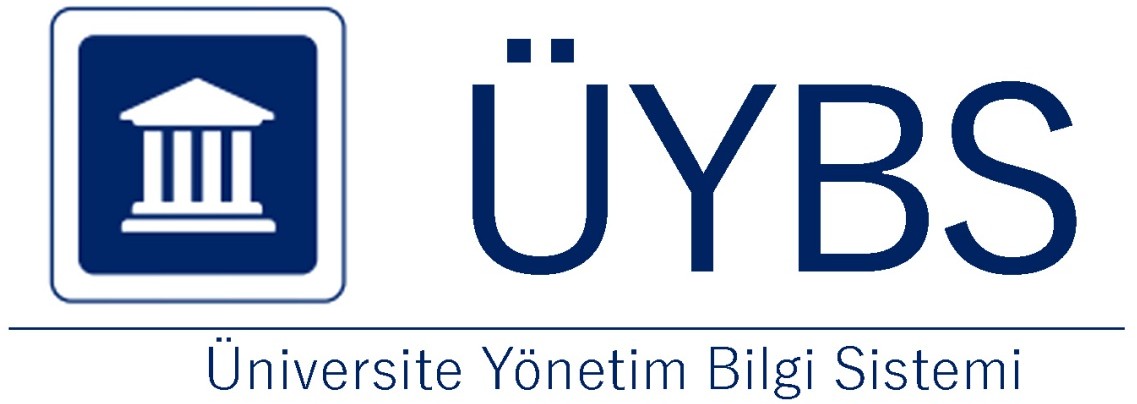 Öz Değerlendirme RaporuÇANAKKALE ONSEKİZ MART ÜNİVERSİTESİSİYASET BİLİMİ VE KAMU YÖNETİMİ PR.Prof. Dr. Erhan GÜMÜŞ  (Başkan)Doç. Dr. Ahmet TUNÇ (Üye)Dr. Öğr. Üyesi Ömer Faruk KARAMAN (Üye)01.06.2022-06.05.20230.GİRİŞ0.1. PROGRAMA AİT BİLGİLERGİRİŞBu Öz Değerlendirme Raporu; Çanakkale Onsekiz Mart Üniversitesi, Siyasal Bilgiler Fakültesi, Siyaset Bilimi ve Kamu Yönetimi Bölümü’nün eğitim öğretim kalitesini artırabilmesi ve gerçekleşen hızlı değişimlere ayak uydurabilmesi için uygulaması gereken stratejik gereksinimleri iç ve dış paydaşlardan elde edilen geri bildirimler doğrultusunda değerlendirmek amacıyla hazırlanmıştır. Raporla birlikte ortaya konulan sorunlar ve eksiklikler ele alınarak kapsamlı bir değerlendirme neticesinde gereken düzenlemeler ve güncellemeler sonraki aşamada hayata geçirilecektir. Bu Öz Değerlendirme Raporu ile programın sahip olduğu imkanlar belirlenmeye ve bu imkanların mevcut sorunların çözümünde ne derecede etkili kullanılabildiği değerlendirilmeye çalışılmıştır.Günümüzde Kamu yönetimi disiplininde yaşanan değişimler, çeşitli alanlarda gözlemlenen teknolojik gelişmelerin yanında 2021 yılının büyük bir bölümünde tüm dünyada etkisini sürdürmeye devam eden Covid-19 salgını da hem yönetimsel hem de eğitim öğretim faaliyetlerinin işleyişinde önemli değişikliklere sebep olmuştur. Yaşanan değişimlerden Siyaset Bilimi ve Kamu Yönetimi bölümü de idare ve işleyiş anlamında etkilenmiştir. Mevcut süreçte Yüksek Öğretim Kurumu Başkanlığı ve Çanakkale Onsekiz Mart Üniversitesi Senatosu tarafından alınmış olan kararlar gereği bölüm, örgün öğretimin yanı sıra uzaktan eğitim modeline de uyum sağlanmasına yönelik gerekliliklerin zorunlu olduğunu görmüş ve gerekli çalışmaları yapmıştır.Çanakkale Onsekiz Mart Üniversitesi, Siyasal Bilgiler Fakültesi, Siyaset Bilimi ve Kamu Yönetimi Bölümü Kalite Komisyonu tarafından hazırlanmış olan bu rapor, bölümün mevcut durumunun analizi, sorunlarının tespiti ve bölüm faaliyetlerinin yeterliliğinin belirlenmesi noktasında önem arz etmektedir.AmaçRaporun temel amacı; bölün sahip olduğu imkanlar ve bölüm faaliyetleri arasındaki ilişkiyi, başka bir ifadeyle bölümün yeterlilik düzeyini belirlemektir. Bunun yanında Siyaset Bilimi ve Kamu Yönetimi Programının mevcut ve gelecekteki rekabet koşulları ile uyumlulaştırılmasına yönelik kapsamlı bir öz değerlendirmede bulunmaktır. Rapor ile, değişen koşullara ayak uydurmaya ilişkin olarak bölüm kapasitesinin arttırılması, mevcut potansiyelin tanımlanması ve bölümün bölgesel anlamda tercih edilirliğini arttırarak üniversitemizin sürdürülebilir rekabet üstünlüğüne anlamlı katkılar sunmak amaçlanmaktadır.KapsamBu dokümanda sunulan bilgiler Çanakkale Onsekiz Mart Üniversitesi, Siyasal Bilgiler Fakültesi, Siyaset Bilimi ve Kamu Yönetimi Bölümü örgün ve ikinci öğretim lisans programlarını kapsamaktadır. Bu doküman Öz Değerlendirme Komisyonu üyeleri tarafından tüm iç ve dış paydaşların önerileri ışığında hazırlanmıştır.Uygulama PlanıProgram danışmanlığımızca yürütülen bu süreçte öncelikle alanında uzman öğretim elemanlarımız arasından 3 kişilik bir öz değerlendirme komisyonu oluşturulmuştur. Ardından bu komisyon tüm iç ve dış paydaşlardan gerekli bilgi ve önerileri temin ederek bu raporun hazırlanmasına katkı sunmuştur.Komisyon ÜyeleriProf. Dr. Erhan GÜMÜŞ (Başkan)erhang@comu.edu.tr Doç. Dr. Ahmet TUNÇ (Üye)ahmet.tunc@comu.edu.tr Dr. Öğr. Üyesi Ömer Faruk KARAMAN (Üye)omerfaruk.karaman@comu.edu.tr Programın Kısa Tarihçesi ve Sahip Olduğu İmkânlar3 Temmuz 1992 tarihinde, 3837 sayılı kanunla kurulan Çanakkale Onsekiz Mart Üniversitesi, 1992-1993 Eğitim-Öğretim yılında Trakya Üniversitesi'nden devredilen Çanakkale Eğitim Fakültesi, Çanakkale Meslek Yüksekokulu ve Biga Meslek Yüksekokulu ile eğitim-öğretim hayatına başlamıştır. 1 Lisansüstü Eğitim Enstitüsü, 18 Fakülte, 3 Yüksekokul, 13 Meslek Yüksekokulu ile beraber üniversitemiz toplam 35 eğitim birimine ulaşmıştır. Bunların yanı sıra; Türkiye’nin en iyi kütüphanelerinden birisine sahiptir.Çanakkale Onsekiz Mart Üniversitesi, Siyasal Bilgiler Fakültesi bünyesinde 2012 yılında kurulan Siyaset Bilimi ve Kamu Yönetimi Bölümü günümüzde, Kentleşme ve Çevre Sorunları, Yönetim Bilimleri, Hukuk Bilimleri ile Siyaset ve Sosyal Bilimler olmak üzere toplam dört anabilim dalı ile öğretim faaliyetlerine devam etmektedir.Bölüm, 4 yıllık Lisans eğitimi ve isteğe bağlı 1 yıllık yabancı dil eğitimi içermektedir. Bölüme bağlı tezli ve tezsiz yüksek lisans programları ile doktora programı bulunmaktadır. “2022-2023 Eğitim Öğretim Yılı” itibariyle lisans eğitimine devam eden öğrenci sayısı 583’dür. Bu öğrencilerin 323’ü örgün öğretim, 260’ı ikinci öğretim sınıflarına kayıtlıdır. Programdan mezun olabilmek için öğrencilerin; öğretim programlarındaki tüm derslerden 4.00 üzerinden en az 2.00 Genel Not Ortalamasına sahip olmaları ve 240 AKTS kredisi almaları zorunludur. Programın Öğretim Yöntemi, Eğitim Dili ve Öğrenci KabulüSiyaset Bilimi ve Kamu Yönetimi Lisans Programı, örgün ve ikinci öğretim şeklinde sürdürülmektedir. Siyaset Bilimi ve Kamu Yönetimi Bölümü’ne Üniversiteye Giriş Sınavı (LYS), TM-3 puanı ile örgün öğretime 60, ikinci öğretime 50 olmak üzere her yıl toplam 110 öğrenci alınmaktadır.Programın süresi 4 yıl, öğrenim dili Türkçedir. Programda yer alan zorunlu dersler Türkçe olup zorunlu mesleki yabancı dillerle beraber bazı seçmeli dersler İngilizce olarak yürütülmektedir. Programa kayıt yaptıran öğrenciler isteğe bağlı olarak Hazırlık sınıfı okuyabilmektedir.Programın ilk yılında fakültenin diğer programları ile ortak program yürütülmekte olup, ikinci yıl itibariyle teorik bilgilere ağırlık verilmektedir. Zorunlu derslerin yanı sıra, öğrenciler her dönem belirlenen seçmeli derslerden istedikleri üç tanesini almaktadırlar.Program çerçevesinde, genelde bir ara sınav ve bir dönem sonu sınavı ile dönem değerlendirmesi yapılmakta, gerektiğinde ödev ve projeler de öğrencilerden istenmektedir.Derslerin kredisi hem ders kredi sistemine hem de Avrupa Kredi Transfer Sistemine (AKTS) yönelik olarak belirtilmektedir. Derslere ilişkin notlar Çanakkale Onsekiz Mart Üniversitesi’nin bilgi sistemine (UBYS) kaydedilmekte ve öğrenciler bu sistem üzerinden notlarına ulaşabilmektedir. Öğrencilerin başarıyla programı tamamlayabilmesi için toplamda 143 krediyi, 240 AKTS’yi tamamlamaları gerekmektedir.Programın İdari Yapısı Öğretim Kadrosu
Siyaset Bilimi ve Kamu Yönetimi bölümü, Kentleşme ve Çevre Sorunları, Yönetim Bilimleri, Hukuk Bilimleri ile Siyaset ve Sosyal Bilimler olmak üzere toplam dört anabilim dalı ile öğretim faaliyetlerine devam etmektedir. 4 Anabilim dalında 3’ü profesör, 2’si doçent, 3’ü doktor öğretim üyesi, 4’ü araştırma görevlisi olmak üzere toplam 12 akademik personel bulunmaktadır.Siyaset Bilimi ve Kamu Yönetimi Bölümü’ne ait öğretim kadrosunun mevcut durumuna yönelik detaylı bilgiler aşağıdaki içeriklerde bilgilerinize sunulmuştur.Programın Vizyon ve MisyonuProgramın Misyonu: Siyaset Bilimi ve Kamu Yönetimi Bölümü, evrensel değerler perspektifinde, bilim, bilgi, kültür ve sanat birikiminden yararlanarak, mesleki bilgi ve becerilerini ülke kalkınmasını sağlama amacı doğrultusunda kullanan, düşünen, sorgulayan, toplumsal problemlere duyarlı, örf ve adetlerine saygılı olan, yüksek iletişim becerilerine sahip öğrenciler yetiştirmeyi misyon edinmiştir. Fakültemiz, araştıran, üreten, bilinçli tüketen, Türkiye’nin ve dünyanın değişen ve gelişen ekonomik, sosyal, siyasi ve politik olaylarını takip eden, yerel ve küresel değişimleri iyi analiz eden, farklı sektörlerdeki firma ve kurumları yönetebilen entelektüel birikimli bireyler yetiştirme görev ve sorumluluğu bilinciyle faaliyetlerini sürdürmektedir.Programın Vizyonu: Siyaset Bilimi ve Kamu Yönetimi Bölümünün vizyonu ise küresel rekabet ortamında, kamu, özel sektör ve sivil toplum kuruluşlarının ihtiyaçlarına cevap verecek nitelikleri taşıyan, girişimci ve stratejik karar alma becerisine sahip olan, sanayi ve hizmet sektöründeki işletmeler, kurum ve kuruluşlarda verimliliği sağlamayı ilke edinen donanımlı bireyler yetiştiren, bölge ve ülke kalkınması için çalışmalar ve projeler üreten ve bilim dünyasının nitelikli bir üyesi olarak ulusal ve uluslararası firma ve kuruluşlarla işbirliği yapmak suretiyle her alanda katkı sunan bir Fakülte olmaktır.Programın AmacıSiyaset Bilimi ve Kamu Yönetimi bölümü; öğrencilerin evrensel değerler perspektifinde edindikleri donanımlarıyla mesleki bilgi ve becerilerini ülkenin geleceği ve kalkınması yönünde kullanan, düşünen, sorgulayan, toplumsal problemlere duyarlı yaşamın her alanında yetkin bireyler olmasını sağlamaktadır.Programın HedefiSiyaset Bilimi ve Kamu Yönetimi; siyasal, sosyal ve ekonomik süreçleri ve bunların ulusal ve uluslararası alanlarla ilgili konularda daha bilinçli, rasyonel ve yapıcı katılımlar sunan ve yönetim yapıları arasında karşılaştırmalı analizler yapacak bireylere dönüşümlerini amaçlamaktadır.Kazanılan DereceSiyaset Bilimi ve Kamu Yönetimi Bölümünü bitiren öğrenciler lisans diploması almaya hak kazanmakla birlikte ayrıca “kamu yönetimi” meslek elemanı unvanı almaya hak kazanmaktadırlar. Bu programdan mezun olabilmek için öğrencilerin; Öğretim programlarındaki tüm derslerden 4.00 üzerinden en az 2.00 Genel Not Ortalamasına sahip olmaları ve 240 AKTS kredisi almaları zorunludur. Genel not ortalaması ise yerel krediye göre hesaplanmaktadır.Öğrencilerin Programı Seçerken Sahip Olması Gereken Yetkinlikler
Öğrencilerin siyaset bilimi ve kamu yönetimi lisans programlarına kayıt yaptırabilmeleri için öncelikle bir lise mezunu olmaları gerekmektedir. Bu şartın dışında programı tercih edecek olan öğrencilerin aşağıdaki özelliklere sahip olmaları hem derslerdeki hem de mezuniyet sonrası iş yaşamlarındaki başarılarını olumlu anlamda etkileyecektir;Liderlik vasıflarına sahip olmak,Sosyal ve kültürel iletişim becerilerine sahip olmak,İletişimi kuvvetli olmak,Tarih, sosyoloji, siyaset, kent ve hukuk konularındaki güncel gelişmelere meraklı olmak,Okumayı, araştırmayı ve dinlemeyi sevmek,Sorunlara çözüm odaklı yaklaşabilmek,İş organizasyonu/planı yapabilme kabiliyetine sahip olmak,Takım çalışması ve işbirliğine yatkın olmakÖğrencilerin Öğrenimleri Sonunda Sahip Olacağı YetkinliklerProgramın çıktıları;Devletin ve iktidarın tanımı, teşkilatlanması ve Türk anayasaları hakkında teorik bilgiler ile mevcut anayasayı yorumlar.Kent ve çevre ile ilgili kuramsal bilgilerle Türkiye’nin kentleşme ve çevre politikalarını inceleyerek karşılaşılan sorunlara çözümler arar.Kamu yönetimi alanında yaşanan güncel sorunları, yaklaşımları ve uygulamaları farklı boyutlarıyla ele alıp, güncel tartışmaları anlarSiyaset felsefesi ve siyasal düşüncelerin gelişimi ile ilgili kuramsal bilgiler ışığında güncel siyasal akımları çözümlerVergi hukukunun temel prensiplerini öğrenerek ve vergi hukukuna ilişkin temel kavramları kullanarak vergi hukukunun hukuk sistemi içerisindeki yerini belirleyecek teorik ve pratik becerilere sahip olurKamu maliyesinin özellikleri, kamu giderleri, kamu gelirlerini öğrenerek meslek hayatına yönelik pratik beceriler geliştirirİdare hukuku kaynakları, idarenin sorumluluğu, idari işlemler, idari sözleşmeler, Türkiye’nin idari yapısı ile ilgili temel bilgileri öğrenerek kullanımda olan kamu pratiklerinin yasal dayanaklarını çözümlerMahalli idareleri (il özel idaresi, belediyeler ve köyleri) çeşitli yönleri ile tanır. Ayrıca merkezi idarenin yanında neden ayrıca mahalli idarelere ihtiyaç duyulduğuna ilişkin çözümlemeler yaparHukuk biliminin temel kavramları, hukuk sistemleri ve hukukun dalları ve bölümleri konusunda bilgi sahibi olur.İcra ve iflas hukuk kurallarını ve özel haklara ulaşma yollarını öğrenmek, özel hukukun sağladığı hakların elde edilmesinde gereken bilgilere sahip olurTürk Vergi Sisteminin teorisi ve uygulamasına ilişkin temel bilgiler verilmesiYönetim biliminin kuramsal temellerini ve kavramlarını öğrenerek siyasette, kamu yönetiminde ve özel işletmelerde lider ve yönetici olacak beceriler geliştirir.Bilimsel araştırma yöntemlerinin temellerini öğrenerek kamu yönetimi ve siyasal sorunlara çözüm arayacak araştırmalar yapar.Mesleki yabancı dil bilgisini geliştirerek uluslararası gelişmeleri takip eder.Ekonomi ve işletme bilimlerinin temellerini öğrenerek toplumun, idarenin ve özel işletmelere yönelik çözümlemeler yapar ve sorunlara çözümler üretirProgramın Mevcut Öğrenci ProfiliBölümümüz, üç milyondan fazla kamu personeline sahip olan ülkemizde doğal olarak rağbet gören kamu yönetimi bölümleri arasında yer almaktadır. Başta ülkemizin her bölgesinden olmak üzere, KKTC, Orta Asya Türk Devletleri ve diğer yabancı ülkelerden öğrenciler tarafından tercih edilmekle birlikte Mevlana, Farabi ve Erasmus gibi öğrenci değişim programları sayesinde de uluslararası bir öğrenci profiline sahip durumdadır.Bölümümüz öğrencilerinin mezun oldukları liseler, Fen Lisesi, Anadolu Lisesi, Düz Lise, Anadolu Teknik Lisesi, Meslek Lisesi, Temel Lise, Anadolu İmam Hatip ve İmam Hatip Lisesi olarak büyük çeşitlilik göstermektedir.2022 yılında yapılan Merkezi Yerleştirme Sınavı istatistiklerine göre, Siyaset Bilimi ve Kamu Yönetimi Bölümü, YÖK tarafından ayrılan 114 kontenjanın tamamını doldurmayı başarmıştır. 2022 yılında bölüme yerleşen 114 öğrencinin 62’si örgün öğretime, 52’si ikinci öğretime kayıtlanmışlardır. Örgün öğretimdeki 62 öğrencinin 43’ü kız, 19’u erkektir. İkinci öğretimdeki 52 öğrencinin 22’si kız, 30’u erkektir.Program Mezunlarının Mesleki Profili
Siyaset Bilimi ve Kamu yönetimi bölümü mezunları kamu kurumlarında, özel iş yerlerinde ve sivil toplum kuruluşlarında görev alabilmekte, ayrıca gerekli şartları sağlayabilmeleri hâlinde formasyon eğitimini tamamladıkları takdirde diğer İİBF bölümlerinin aksine öğretmen olabilmektelerdir.Bölümümüzden mezun olan öğrenciler meslek hayatlarında üst düzey, idarî ve alt kadrolarda görevler alabilmekte veya bölümü belirli bir başarı seviyesinin üstünde bitirmeleri durumunda akademisyen olabilmektelerdir.Bölümümüzün mezunları mezun portalı aracılığıyla takip edilmektedir.Programın PaydaşlarıGünümüzde paydaşlarla etkileşimin katkıları açıkça ortaya konulmuş bulunmaktadır. Bölümümüz de sağlamakta olduğu eğitimin kalitesinin arttırılması, modern eğitimdeki dönüşüm ve gelişimlerin sağladığı farklılaşmanın hem fikir hem de teknoloji bakımından bölüm portföyüne katılabilmesi adına çeşitli paydaşların etkileşimine ihtiyaç duymaktadır.Bu kapsamda paydaşlar arasında aşağıdaki kurum ve gruplar sayılabilir:Valilik, kaymakamlıkİl ve ilçe belediyeleriİl ve ilçede yer alan diğer resmî kuruluşlarYüksek Öğretim Kurulu, TÜBİTAKÜniversitelerarası Kurul Başkanlığı (ÜAK)Ulusal ve Uluslararası Eğitim ve Araştırma KurumlarıÖzel Sektör KuruluşlarıSivil Toplum KuruluşlarıAkademik personelimiz ve aileleriİdarî personelimiz ve aileleriÖğrencilerimiz ve aileleriMezunlarımız ve aileleriÇOMÜ bünyesinde yer alan diğer akademik ve idari birimler ile bu birimlerde görev yapan personelProgramın İletişim BilgileriÇanakkale Onsekiz Mart Üniversitesi, Siyasal Bilgiler FakültesiSiyaset Bilimi ve Kamu Yönetimi BölümüTerzioğlu YerleşkesiÇanakkale / Merkez, 17100Tel: 0 (286) 218 00 18 – (12087)Prof. Dr. Erhan GÜMÜŞAna Bilim Dalı BaşkanıE-mail: erhang@comu.edu.trKanıtlarKanıtlar Lisans\01\01. Giriş.docxKanıtlar Lisans\01\01. Akademik Personel.docxKanıtlar Lisans\01\01. Amaç ve Hedefler.docxKanıtlar Lisans\01\01. Eğitim Öğretim ve Sınav Yönetmeliği.pdfKanıtlar Lisans\01\01. Faaliyet Raporu.docKanıtlar Lisans\01\01. Mezun Sistemi.docxKanıtlar Lisans\01\01. Öğrenci Sayıları.docxKanıtlar Lisans\01\01. Öğrenci Yaşam Kariyer ve Mezun İlişkileri Koordinatörlüğü.docxKanıtlar Lisans\01\01. Paydaşlarımız.docxKanıtlar Lisans\01\01. Program Çıktıları.docxKanıtlar Lisans\01\01. Siyasal Bilgiler Fakültesi.docxKanıtlar Lisans\01\01. Siyaset Bilimi ve Kamu Yönetimi Bölümü.docxKanıtlar Lisans\01\01. SWOT Analizi.docxKanıtlar Lisans\01\01. Vizyon&Misyon.docxKanıtlar Lisans\01\01. YÖK Girdi Göstergeleri 2021 - II. Öğretim.docxKanıtlar Lisans\01\01. YÖK Girdi Göstergeleri 2021 - Örgün.docxKanıtlar Lisans\01\01. YÖK Örgün.docxKanıtlar Lisans\01\01. YÖK II. Öğretim.docx1.ÖĞRENCİLER1.1.Programa kabul edilen öğrenciler, programın kazandırmayı hedeflediği çıktıları (bilgi, beceri ve davranışları) öngörülen sürede edinebilecek altyapıya sahip olmalıdır. Öğrencilerin kabulünde göz önüne alınan göstergeler izlenmeli ve bunların yıllara göre gelişimi değerlendirilmelidir.Öğrencilerin ÖSYM tarafından yapılan YKS (AYT-TYT) puanları her yıl göz önünde bulundurularak durum analiz edilmektedir. Bu analiz yalnızca puanlarla sınırlı tutulmamakta, bölümümüzün diğer üniversitelerdeki karşılıkları örnekleme dahil edilmektedir. Özellikle bölgesel tercihler göz önünde bulundurularak karşılaştırılmakta ve potansiyel gelişim alanları belirlenmektedir. Yabancı öğrenci kapasitesi de güncel olarak takip edilmekte ve artış için gerekli istatistikler incelenmektedir.Kanıtlar:Kanıtlar Lisans\1\1.1. Doluluk Oranları.docxKanıtlar Lisans\1\1.1. Taban Puanlar.docx1.2.Yatay ve dikey geçişle öğrenci kabulü, çift ana dal, yan dal ve öğrenci değişimi uygulamaları ile başka kurumlarda ve/veya programlarda alınmış dersler ve kazanılmış kredilerin değerlendirilmesinde uygulanan politikalar ayrıntılı olarak tanımlanmış ve uygulanıyor olmalıdır.ÇOMÜ’ye bağlı fakülte, yüksekokul ve bölümler arası yatay geçişler ise, Yükseköğretim Kurumlarında Önlisans ve Lisans Düzeyindeki Programlar Arasında Geçiş, Çift Anadal, Yan Dal ile Kurumlar Arası Kredi Transferi Yapılması Esaslarına İlişkin Yönetmelik ve Üniversite Senatosunca kabul edilen esaslara göre yapılır.Fakültemizde ve bölümümüzde yandal ve çift anadal programları bulunmamaktadır.Kanıtlar:Kanıtlar Lisans\1\1.2. Eğitim Öğretim ve Sınav Yönetmeliği.pdfKanıtlar Lisans\1\1.2. Yatay Geçiş.docx1.3.Kurum ve/veya program tarafından başka kurumlarla yapılacak anlaşmalar ve kurulacak ortaklıklar ile öğrenci hareketliliğini teşvik edecek ve sağlayacak önlemler alınmalıdır.Bölümümüzdeki öğrenciler, yabancı dil, mülakat, not ortalaması gibi istenen şartları yerine getirdikleri takdirde lisans eğitimlerinin belirli bir döneminde başka bir yükseköğretim kurumunda yurt içi (Farabi) ve yurt dışı (Erasmus) öğrenci programları ile eğitim görebilirler.Erasmus programı, Avrupa'daki yükseköğretim kurumlarının birbirleri ile çok yönlü işbirliği yapmalarını teşvik etmeye yönelik Avrupa Birliği' nin bir eğitim programıdır. Yükseköğretim kurumlarının birbirleri ile ortak projeler üretip hayata geçirmeleri, öğrenci, idari ve akademik personel değişimi yapabilmeleri için hibe niteliğinde karşılıksız mali destek sağlamaktadır. Bölümümüzün Erasmus programı kapsamında lisans düzeyinde ikili anlaşma yaptığı üniversiteler, bulunduğu ülke aşağıda verilmiştir.Baltic International Academy (Letonya),University of Crete (Yunanistan), International University College (Bulgaristan), Danubius University of Galati (Romanya), Mendel University of Bruno (Çek Cumhuriyeti) ve College of Entrepreneurship and Law (Çek Cumhuriyeti) Silesian University in Karvina/Opava (Çek Cumhuriyeti) Mevlâna Değişim Programı, Mevlâna Değişim Programı, yurtiçinde eğitim veren yükseköğretim kurumları ile yurtdışında eğitim veren yükseköğretim kurumları arasında öğrenci ve öğretim elemanı değişimini mümkün kılan bir programdır. Değişim programına katılmak isteyen öğrenciler en az bir en fazla iki yarıyıl eğitim için; öğretim elemanları ise en az 1 hafta en fazla 3 ay süreyle dünyadaki yükseköğretim kurumlarında ders vermek üzere programdan faydalanabilirler. Benzer şekilde dünyanın bütün bölgelerinden de öğrenci ve öğretim elemanları Türkiye’deki yükseköğretim kurumlarına gelebilirler. Mevlâna Değişim Programı kapsamında ÇOMÜ Siyaset Bilimi ve Kamu Yönetimi Bölümü öğrencileri yurtiçinde Mevlâna Değişim Programı Protokolü imzalamış olan yükseköğretim kurumlarına belli süreler için gidebilirler. Mevlâna Değişim Programı, üniversitemizde 2013 yılında faaliyet göstermeye başlamış ve 2013-2014 akademik yılı yoğun olarak ikili anlaşmaların sonuçlandırıldığı bir dönem olmuştur.Bölümümüzün Mevlâna programı kapsamında lisans düzeyinde ikili anlaşma yaptığı yurtdışında bulunan üniversiteler, bulunduğu ülke aşağıda verilmiştir.ABD, Avustralya, Azerbaycan, Bosna Hersek, Filistin, Gürcistan, Hindistan, Japonya, Karadağ, Kazakistan, Kırgızistan, Makedonya, Pakistan ve Rusya Federasyonu'ndan bazı üniversitelerle de ikili Mevlâna anlaşmaları mevcuttur.Kanıtlar:Kanıtlar Lisans\1\1.3. Erasmus.docxKanıtlar Lisans\1\1.3. Farabi.docx1.4. Öğrencileri ders ve kariyer planlaması konularında yönlendirecek danışmanlık hizmeti verilmelidir. Eğitim-öğretim yılı başında bölüm başkanlığının önerisi dikkate alınarak ilgili Yönetim Kurullarınca her öğrenciye, ilgili bölümün öğretim üyeleri arasından, yeterli öğretim üyesi bulunmayan birimlerde ise öğretim görevlileri arasından da danışman ataması yapılabilir. Danışmanlar, öğrencilerin kayıt yenileme, ders ekleme bırakma işlemlerine onay vermekle ve bu öğrencilerin kayıtlı oldukları programı izlemelerinde; eğitim-öğretim çalışmaları ve Üniversite yaşamıyla ilgili sorunlarının çözümünde rehberlik yapmakla görevlidirler.Danışmanlık görevlerine ilişkin ilkeler, Senato tarafından belirlenir.Bölüm, öğrencilerin başarısını takip etme, danışmanlık hizmeti verme, niteliklerini geliştirme ve izleme sorumluluğunu yüklenmiştir. Öğrenci başarısının değerlendirilmesi ve izlenmesi öğretimde amaçlanan hedeflere ulaşılmasının bir göstergesi olarak kabul edilmektedir. Başarı, bireysel sınav notu ve sınıf bazında genel ortalamaların izlenmesi ile değerlendirilmektedir. Aynı zamanda danışman öğretim üyeleri, öğrencileri birinci sınıftan itibaren her konuda bilgilendirmek, yönlendirmek ve takip etmek durumundadır.Bunların yanı sıra, fakülte temelli, öğrencilerimize yönelik seminerler dizisi gerçekleştirilmiştir. Bu seminerler; “Atatürk ve Bilim”, “Eleştirel Düsünme ve Okuma Üzerine”,  “Öğrenci Kariyer Semineri ALESKPSS Eğitim Semineri”, “toplumun Kalkınmasında Öğretmen” ve “Yabancı Dil Meselesi YDS/YÖKDİL” başlıklı seminerlerdir. Ayrıca kalite süreci kapsamında fakültemiz öğrenci temsilcisi ile toplantı gerçekleştirilmiştir. Son olarak bölümümüzdeki Kariyer Planlama dersi kapsamında fakülte öğrencilerimize yönelik  “Kaymakamlık ve Kariyer Planlaması” konulu söyleşi  Yenice Kaymakamı Musa GÖKTAŞ’ın katılımı ve katkılarıyla gerçekleştirilmiştir.Kanıtlar:Kanıtlar Lisans\1\1.4. Atatürk ve Bilim.docxKanıtlar Lisans\1\1.4. Eleştirel Düşünme ve Okuma Üzerine.docxKanıtlar Lisans\1\1.4. Öğrenci Kariyer Semineri ALESKPSS Eğitim Semineri.docxKanıtlar Lisans\1\1.4. Toplumun Kalkınmasında Öğretmen.docxKanıtlar Lisans\1\1.4. Yabancı Dil Meselesi YDSYÖKDİL.docx1.5. Öğrencilerin program kapsamındaki tüm dersler ve diğer etkinliklerdeki başarıları şeffaf, adil ve tutarlı yöntemlerle ölçülmeli ve değerlendirilmelidir.Bölüm ders programında yer alan her bir ders için görevlendirilmiş olan akademik personel, kendi sorumluluğundaki derslerin içeriklerini her dönem düzenli olarak kontrol etmekte, eksik olan bölümleri doldurmakta ve gerekli güncellemeleri yapmaktadır. Ayrıca haftalık olarak anlatılacak konular hakkında ders materyalleri UBYS üzerinden ppt, pdf, word vb. formatlarda paylaşılmaktadır. Böylece öğrencilerin, derslerin içerikleri ve değerlendirme koşulları hakkında tamamen bilgi sahibi olması amaçlanmaktadır. Bu süreçte yaşanan herhangi bir sorun için öğrenciler dilekçe aracılığıyla dekanlığa başvuru yaparak sorunun ortadan kaldırılmasını talep edebilmektedir.Ayrıca Türkiye’deki diğer üniversiteler gibi birer ara sınav, final sınavı ve bütünleme sınavı yapılmaktadır. Mezun olma durumu olan öğrenciler için tek ders, üç ders gibi ek sınavlar uygulanmaktadır.Kanıtlar:Kanıtlar Lisans\1\1.5. Eğitim Kataloğu.docx1.6. Öğrencilerin mezuniyetlerine karar verebilmek için, programın gerektirdiği tüm koşulların yerine getirildiğini belirleyecek güvenilir yöntemler geliştirilmiş ve uygulanıyor olmalıdır.Öğrencilerimizin mezuniyetlerine giden süreçte, 4. sınıfa gelen öğrencilerimize danışman olarak atanan öğretim üyemiz yüz yüze danışmanlık hizmeti vermektedir. Görevli öğretim üyemiz GANO ve öğrenci transkriptine dair incelemelerini eğitim-öğretim yönetmeliğine göre kontrol ettikten sonra, öğrenci işlerindeki ilgili personel ile iletişimi sürdürmektedir.Kanıtlar:Kanıtlar Lisans\1\1.6. Eğitim Öğretim ve Sınav Yönetmeliği.pdfPROGRAM EĞİTİM AMAÇLARIDeğerlendirilecek her program için program eğitim amaçları tanımlanmış olmalıdır.Siyaset Bilimi ve Kamu yönetimi programının eğitim amaçları, öğrencilere Kamu Yönetimi akademik disiplininde uzmanlık vermek; Eğitim planında yer alan dersler aracılığıyla öğrencilerin yeterli bilgi seviyesine ulaşması; Toplumsal sorumluluğunun farkında olarak karşılaştırmalı ve eleştirel düşünce yapısına sahip aktif yurttaşlar yetiştirmek; Ulusal ve uluslararası ölçekte kamu kurum ve kuruluşlarında, sivil toplum kuruluşlarında ve özel sektörde çalışabilecek, yöneticilik vasıflarına sahip, yazılı ve sözlü iletişim konularında kendini geliştirmiş, değişime uyum sağlayabilen, yaşam boyu öğrenmenin ve sürekli kişisel gelişimin önemini bilen mezunlar yetiştirmektir. Siyaset Bilimi ve Kamu Yönetimi Bölümü kamu hizmetlerinin eşitliğini, adaletini, güvenliğini, verimliliğini ve etkinliğini, demokratik değerler çerçevesinde geliştirmektedir. Öğrencilerin idari, siyasi ve hukuki konularda uygulamalı olarak bilgi edinmesi ve yönetim bilimi alanındaki tarihsel gelişmeleri takip ederek değerlendirme yapabilme becerisi kazanmasını sağlamaya çalışmaktadır.Yönetim bilimiyle ilgili olan hesap verebilirlik, yönetişim, ademi merkeziyetçilik gibi temel kavramların yanı sıra, devlet yönetimi, egemenlik, demokrasi, siyasi ideolojiler gibi temel kavram ve ilgili siyaset bilimi alanlarını tanımlamayı ve açıklamayı amaçlamaktadır.Kanıtlar:Kanıtlar Lisans\2\2.1. Eğitim Kataloğu.docx2.2.Bu amaçlar; programın mezunlarının yakın bir gelecekte erişmeleri istenen kariyer hedeflerini ve mesleki beklentileri tanımına uymalıdır.Siyaset Bilimi ve Kamu Yönetimi Bölümü, ülkede idari yargı hakimliği, kaymakamlık, uzmanlık, müfettişlik, mülki idare amirliği gibi kadrolarda istihdam sağlayacak bireyler yetiştirmeyi, Sayıştay, Rekabet Kurumu ve benzeri kamu kurumlarının yurtiçi ve yurtdışı birimlerinde çalışabilecek yeterliliğe sahip öğrenciler mezun etmeyi hedef olarak belirlemektedir.Bölüm mezunlarını kamu ve özel sektöre ait banka, sigorta şirketleri, factoring kuruluşları gibi finans sektörü ile ilgili alanlar ve diğer sektörlerin farklı departmanlarında çalışabilecek düzeye getirebilmeyi, yönetim konusunda edinilen bilgiler neticesinde geleceğin yöneticilerini yetiştirmeyi hedeflemektedir.Siyaset Bilimi ve Kamu Yönetimi Bölümü, Kamu yönetiminin asli unsurlarından biri olan insan gücünün yetiştirilmesini, bu yolda yöntemleri ve kurumsal yapıları öğrenciye yeterince anlatmayı ve özümsetmeyi hedeflemektedir.Kanıtlar:Kanıtlar Lisans\2\2.2. Stratejik Eylem Planı.docx2.3.Kurumun, fakültenin ve bölümün misyon ve vizyonu uyumlu olmalıdır.Siyaset Bilimi ve Kamu Yönetimi Bölümünün amaç ve hedefleri, üniversite ve fakültemizin özgörevleriyle uyumlu olarak oluşturulmuştur. Üniversite tarafından oluşturulan politika belgeleri bölümün misyon, vizyon, amaç ve temel değerlerinin belirlenmesinde temel örnek olarak kabul edilmiştir.Çanakkale Onsekiz Mart Üniversitesi’nin vizyonu “Alanında öncü ve girişimci bireyler yetiştiren; Ar-Ge odaklı, uygulamaya dönük, çok disiplinli ve proje tabanlı araştırmalar üreten; paydaşlarıyla sürdürülebilir ilişkiler geliştiren; “Kalite odaklı ve yenilikçi bir üniversite olmak”tır. Misyonu; “Özgürlükçü, yenilikçi ve girişimci yönüyle; kalite odaklı gelişmeyi hedefleyen ve araştırma temelli “Uluslararası alanda güçlü bir üniversite olmak”tır. Üniversitenin temel değerleri ise; Adalet ve Liyakat, Aidiyet, Çevre Duyarlılığı, Demokratik Katılımcılık, Düşünce ve İfade Özgürlüğü, Etik Davranış, Evrensel Değerlere Saygı, Farklılıklara Saygı, Girişimcilik, Yenilikçilik ve Yaratıcılık, Hesap Verebilirlik, İş Birliği, Dayanışma ve Paylaşma, Kalite Kültürü, Kentle Bütünleşme, Şeffaflık, Tarihine ve Coğrafyasına Sahip Çıkma, Verimlilik, Yaşam Boyu Öğrenme’dir.Bölümün Misyonu: Siyaset Bilimi ve Kamu Yönetimi Bölümü, evrensel değerler perspektifinde, bilim, bilgi, kültür ve sanat birikiminden yararlanarak, mesleki bilgi ve becerilerini ülke kalkınmasını sağlama amacı doğrultusunda kullanan, düşünen, sorgulayan, toplumsal problemlere duyarlı, örf ve adetlerine saygılı olan, yüksek iletişim becerilerine sahip öğrenciler yetiştirmeyi misyon edinmiştir. Fakültemiz, araştıran, üreten, bilinçli tüketen, Türkiye’nin ve dünyanın değişen ve gelişen ekonomik, sosyal, siyasi ve politik olaylarını takip eden, yerel ve küresel değişimleri iyi analiz eden, farklı sektörlerdeki firma ve kurumları yönetebilen entelektüel birikimli bireyler yetiştirme görev ve sorumluluğu bilinciyle faaliyetlerini sürdürmektedir.Bölümün Vizyonu ise; Siyaset Bilimi ve Kamu Yönetimi Bölümünün vizyonu ise küresel rekabet ortamında, kamu, özel sektör ve sivil toplum kuruluşlarının ihtiyaçlarına cevap verecek nitelikleri taşıyan, girişimci ve stratejik karar alma becerisine sahip olan, sanayi ve hizmet sektöründeki işletmeler, kurum ve kuruluşlarda verimliliği sağlamayı ilke edinen donanımlı bireyler yetiştiren, bölge ve ülke kalkınması için çalışmalar ve projeler üreten ve bilim dünyasının nitelikli bir üyesi olarak ulusal ve uluslararası firma ve kuruluşlarla işbirliği yapmak suretiyle her alanda katkı sunan bir Fakülte olmaktır.Kanıtlar:Kanıtlar Lisans\2\2.3. Vizyon&Misyon.docx2.4.Programın çeşitli iç ve dış paydaşlarını sürece dahil ederek belirlenmelidir.
Siyaset Bilimi ve Kamu Yönetimi bölümünün İç ve Dış Paydaşları aşağıdaki gibidir:İç Paydaşlar:ÖğrencilerDers veren öğretim üyeleriBölüm araştırma görevlileri İdari personelRektörlük SBFFakültenin diğer bölümleri Diğer FakültelerEğitim Bilimleri EnstitüsüÖğrenci TemsilcileriDış Paydaşlar:İşverenler MezunlarKamu Kurum ve KuruluşlarıÖSYMSivil Toplum ve meslek örgütleriİşbirliği yapılan diğer üniversiteler (bölge üniversiteleri ve vakıf üniversiteleri, araştırma merkezlerKanıtlar:Kanıtlar Lisans\2\2.4. Dış Paydaş Toplantısı (Aile ve Sosyal Hizmetler İl Müdürlüğü).docxKanıtlar Lisans\2\2.4. İç Paydaş Toplantısı I.docxKanıtlar Lisans\2\2.4. İç Paydaş Toplantısı II.docxKanıtlar Lisans\2\2.4. İç Paydaş Toplantısı III.docx2.5.Kolayca erişilebilecek şekilde yayımlanmış olmalıdır.Siyaset Bilimi ve Kamu Yönetimi Bölümünün temel hedefleri ve eğitim amaçlarına, bölümün web sitesi olan http://sbky.sbf.comu.edu.tr/hakkimizda/amaclar-ve-hedefler-r13.html adresinden kolaylıkla erişilebilmektedir.Kanıtlar:Kanıtlar Lisans\2\2.5. Amaç ve Hedefler.docx2.6.Programın iç ve dış paydaşlarının gereksinimleri doğrultusunda uygun aralıklarla güncellenmelidir.Yeterli mesleki donanıma sahip, liderlik özellikleri gelişmiş, toplumsal sorumluluğu ve meslek etiği güçlü, sürekli iyileşmeyi ve yaşam boyu öğrenmeyi ilke edinmiş, sistem yaklaşımıyla problemleri tespit edebilen ve çözüm önerileri üreten; çağın gerektirdiği niteliklere sahip Siyaset Bilimi ve Kamu Yönetimi uzmanları yetiştirebilmek eğitim amaçlarının uygun bir şekilde belirlenmesiyle mümkündür.Bu nedenle, Program Eğitim Amaçları belirlenirken hem iç hem de dış paydaşların görüşlerinden faydalanılmaktadır. Bu doğrultuda Dış Danışma Kurulu oluşturulmuştur. Program Eğitim Amaçlarının oluşturulması sürecinde ilk olarak Bölüm Akademik Kurulunda taslak Program Eğitim Amaçları hazırlanır. Daha sonra, bu taslak Dış Danışma Kurulu üyelerinin görüşleri de göz önüne alınarak son haline getirilir. Bölümün eğitim amaçları, oluşan bu görüşlerin bölgesel, ulusal ve küresel ölçekteki gelişmelerle uyumu da dikkate alınarak belirlenir. Eğitim amaçlarının değerlendirilmesi, değerlendirme sonuçlarının eğitim sistemine geri bildirimi ve amaçların yeniden belirlenmesi süreci öngörülen güncelleme süreci sonunda sürekli olarak gerçekleştirilmektedir. Ancak dış paydaşların sürece katılımı konusunda henüz yeterli seviyeye ulaşılamamıştır.Kanıtlar:Kanıtlar Lisans\2\2.6. Faaliyet Raporu.docKanıtlar Lisans\2\2.6. Dış Paydaş Toplantısı (Aile ve Sosyal Hizmetler İl Müdürlüğü).docxKanıtlar Lisans\2\2.6. İç Paydaş Toplantısı I.docxKanıtlar Lisans\2\2.6. İç Paydaş Toplantısı II.docxKanıtlar Lisans\2\2.6. İç Paydaş Toplantısı III.docx2.7.Test ÖlçütüBölümümüz, eğitim amaçlarını değerlendirmek ve güncellemek için aşağıdaki süreçleri uygulamaktadır:3 yılda bir yapılan işveren/yönetici anketi,3 yılda bir yapılan deneyimli mezun anketi,3 yılda bir yapılan eğitim amaçlarının değerlendirilmesine ve güncellenmesine ilişkin Bölüm Özdeğerlendirme Komisyonunun da katıldığı Dış Danışma Kurulu toplantısı.Kanıtlar:Kanıtlar Lisans\2\2.7. Stratejik Eylem Planı.docx3.PROGRAM ÇIKTILARI3.1.Program çıktıları, program eğitim amaçlarına ulaşabilmek için gerekli bilgi, beceri ve davranış bileşenlerinin tümünü kapsamalı ve ilgili (MÜDEK, FEDEK, SABAK, EPDAD vb. gibi) Değerlendirme Çıktılarını da içerecek biçimde tanımlanmalıdır.Programlar, program eğitim amaçlarıyla tutarlı olmak koşuluyla, kendilerine özgü ek program çıktıları tanımlayabilirler.Siyaset Bilimi ve Kamu Yönetimi bölümünün lisans öğrenimi için tanımlanan program çıktıları şu şekildedir:Devletin ve iktidarın tanımı, teşkilatlanması ve Türk anayasaları hakkında teorik bilgiler ile mevcut anayasayı yorumlar.Kent ve çevre ile ilgili kuramsal bilgilerle Türkiye’nin kentleşme ve çevre politikalarını inceleyerek karşılaşılan sorunlara çözümler arar.Kamu yönetimi alanında yaşanan güncel sorunları, yaklaşımları ve uygulamaları farklı boyutlarıyla ele alıp, güncel tartışmaları anlarSiyaset felsefesi ve siyasal düşüncelerin gelişimi ile ilgili kuramsal bilgiler ışığında güncel siyasal akımları çözümlerVergi hukukunun temel prensiplerini öğrenerek ve vergi hukukuna ilişkin temel kavramları kullanarak vergi hukukunun hukuk sistemi içerisindeki yerini belirleyecek teorik ve pratik becerilere sahip olurKamu maliyesinin özellikleri, kamu giderleri, kamu gelirlerini öğrenerek meslek hayatına yönelik pratik beceriler geliştirirİdare hukuku kaynakları, idarenin sorumluluğu, idari işlemler, idari sözleşmeler, Türkiye’nin idari yapısı ile ilgili temel bilgileri öğrenerek kullanımda olan kamu pratiklerinin yasal dayanaklarını çözümlerMahalli idareleri (il özel idaresi, belediyeler ve köyleri) çeşitli yönleri ile tanır. Ayrıca merkezi idarenin yanında neden ayrıca mahalli idarelere ihtiyaç duyulduğuna ilişkin çözümlemeler yaparHukuk biliminin temel kavramları, hukuk sistemleri ve hukukun dalları ve bölümleri konusunda bilgi sahibi olur.İcra ve iflas hukuk kurallarını ve özel haklara ulaşma yollarını öğrenmek, özel hukukun sağladığı hakların elde edilmesinde gereken bilgilere sahip olurTürk Vergi Sisteminin teorisi ve uygulamasına ilişkin temel bilgiler verilmesiYönetim biliminin kuramsal temellerini ve kavramlarını öğrenerek siyasette, kamu yönetiminde ve özel işletmelerde lider ve yönetici olacak beceriler geliştirir.Bilimsel araştırma yöntemlerinin temellerini öğrenerek kamu yönetimi ve siyasal sorunlara çözüm arayacak araştırmalar yapar.Mesleki yabancı dil bilgisini geliştirerek uluslararası gelişmeleri takip eder.Ekonomi ve işletme bilimlerinin temellerini öğrenerek toplumun, idarenin ve özel işletmelere yönelik çözümlemeler yapar ve sorunlara çözümler üretirKanıtlar:Kanıtlar Lisans\3\3.1. Program Çıktıları.docx3.2.Program çıktılarının sağlanma düzeyini dönemsel olarak belirlemek ve belgelemek için kullanılan bir ölçme ve değerlendirme süreci oluşturulmuş ve işletiliyor olmalıdır.Program çıktılarının sağlanma düzeyini belirlemek için çoklu değerlendirme yöntemleri kullanılmaktadır. Bunlar çoktan seçmeli sınavlar, sözlü, açık uçlu yazılı sınavlar, ödev, proje vb.’dir.Kanıtlar:Kanıtlar Lisans\3\3.2. Eğitim Öğretim ve Sınav Yönetmeliği.pdf3.3.Programlar mezuniyet aşamasına gelmiş olan öğrencilerinin program çıktılarını sağladıklarını kanıtlamalıdır.Bir öğrencinin öğrenimini başarı ile bitirerek Siyaset Bilimi ve Kamu Yönetimi lisans diploması alabilmesi için tüm derslerden başarılı olması ve kredisiz derslerden (YE) alması zorunludur. GNO’su 2.00 ve üzerinde olan öğrenciler koşullu başarılı derslerden de başarılı kabul edilirler. Mezun olabilmek için öğrenciler 240 AKTS kredisini tamamlamalıdırlar Bir öğrencinin GNO’su aynı zamanda mezuniyet not ortalamasıdır. Öğrenim programlarını başarı ile tamamlayan öğrencilere, programın tamamlanmasını takip eden sınav dönemi sonunda diplomaları verilmektedir.Kanıtlar:Kanıtlar Lisans\3\3.3. Eğitim Öğretim ve Sınav Yönetmeliği.pdfKanıtlar Lisans\3\3.3. Mezun Sistemi.docxKanıtlar Lisans\3\3.3. Öğrenci Yaşam Kariyer ve Mezun İlişkileri Koordinatörlüğü.docx4.SÜREKLİ İYİLEŞTİRME4.1.Kurulan ölçme ve değerlendirme sistemlerinden elde edilen sonuçların programın sürekli iyileştirilmesine yönelik olarak kullanıldığına ilişkin kanıtlar sunulmalıdır.Bölümümüz, gelişimini kalite bilincine dayalı olarak sürdürmeyi asıl hedef olarak önüne koymuştur. Bu kapsamda Siyaset Bilimi ve Kamu Yönetimi Bölümünün stratejik planında, stratejik amaçlarımız şu şekilde belirtilmiştir: Bilimsel, girişimci ve yenilikçi bir bölüm olmak; kaliteli eğitim ve öğretim faaliyetleri sunmak, paydaşlarla olan ilişkilerin geliştirilmesi şeklindedir. Bu stratejik amaçlarımıza ulaşabilmek için bölümümüz şu stratejik hedefleri doğrultusunda strateji geliştirmektedir: Bilimsel, girişimci ve aynı zamanda yenilikçi çalışmaların geliştirilmesi; eğitim-öğretim faaliyetlerinin geliştirilmesi; iç ve dış paydaşlarla olan ilişkilerin etkin kılınması şeklindedir. Bu hedefler doğrultusunda attığımız adımlar ve önümüzdeki iki yıl boyunca gerçekleştirmeyi düşündüğümüz planlar bölüm web sitemiz olan http://sbf.comu.edu.tr/kalite-guvencesi/kalite-guvencesi.html adresinde yayınlanmıştır.Programın stratejik amaçlarını belirlerken düstur edindiği temel amaçlar, üniversitemizin stratejik amaçları doğrultusunda bilimsel, girişimci, yenilikçi ve rekabetçi bir araştırma üniversitesi olmak; kaliteli eğitim ve öğretim faaliyetleri sunmak, paydaşlarla olan ilişkilerin geliştirilmesi ve daha nitelikli mezunların yetiştirilmesidir. Bu kapsamda programımız stratejik planında belirtilen program SWOT analizi aşağıdaki gibidir:Bölümün Güçlü Yönleri Çanakkale’nin merkezinde bulunması, Şehrin coğrafi konumu gereği sanayi ve ticaret ağlarına yakınlığımız,Alanında gerekli yetkinliğe sahip akademik kadronun varlığı, Akademisyenlerimizin, konuları hakkında nitelikli eser üretme kapasitesine sahip olması, Akademik personelin öğrencilere bilgi aktarımında yeterli formasyona sahip olması, Akademik personel öğrenci iletişiminin istenilen düzeyde olması, Akademik personel idari personel iletişimimin istenilen düzeyde olması, Akademisyenler ve öğrenciler için Erasmus programından yeterince faydalanma, İdari personel öğrenci iletişimin istenilen düzeyde olması, Bölümümüzün fiziki konumu ve teknolojik alt yapı noktasında bilgi kaynaklarına erişimin uygun olması,Üniversitemizin bölgenin en büyük ve kapsamlı kütüphanelerinden birine sahip olması ve kampüs dışı erişim için öğrencilerimize verilen kullanıcı adı ve şifre ile online kaynaklara ve veri tabanlarına anında erişim sağlaması, Üniversitemizde girişimcilik ve yenilik faaliyetleriyle ilgili gerekli organizasyonların yönetim tarafından desteklenmesi ve teşvik edilmesi, Konferans salonumuz ve bilgisayar laboratuvarına sahip olmamız, her sınıfta beyaz tahta, projeksiyon bulunması, Kongre, toplantı, mezuniyet, konser, tiyatro vb. organizasyonlar için ilçe belediyesinin, yeni yerleşkemizin ve üniversitemiz merkez kampüsünün yeterli fiziki imkânlara sahip olması, Öğrencilerin istedikleri konularda öğrenci kulübü kurabilme ve organizasyon yapabilme imkanları, Yüksek lisans programının olması, YGS ile gelen öğrencilerin kavrama yeteneğinin eğitim ve öğretim düzeyi için yeterli olması, YGS ile gelen öğrencilerin gerek teorik ve gerekse pratik bilgi akışını sağlamada daha istekli olmaları. Bölümün Zayıf Yönleri Bilimsel ya da sanayi odaklı proje gerçekleştirme ve bunlara öğrencileri dahil etme eksikliği, Öğrencilerin yeterince yabancı dil bilmemesi ve bu nedenle Fulbright, Erasmus gibi programlara gerekli özenin gösterilmemiş olması, Akademik ve idari personelin yabancı dil sorunu nedeniyle bu zamana kadar Da Vinci, Fulbright gibi programlardan günümüze kadar faydalanamamış olması, Ofis, demirbaş ve sarf malzemesi gibi donanımların etkin bir şekilde tahsis edilememesi, Seçmeli derslerin azlığı (zorunlu seçmeli ders sisteminin uygulanıyor olması), Öğrenci Bilgi Sisteminde sorunlar yaşanması, Uluslararası çalışmalarda akademik personele yeterince ekonomik destek verilmemesi,Öğrencilere ve akademisyenlere yönelik teknik gezi, kongre, sempozyum, fuar katılımlarının azlığı, Öğrencilerin iş bulma stresleri nedeniyle yeterince motive olamamaları, Fırsatlar Üniversitemizin en büyük yerleşkesi içerisinde yer alması ve boğaz manzaralı, yeni ve modern bir binada eğitim imkanı Bulunduğumuz kampüs içerisinde yurt, kütüphane, postane, kırtasiye, yemekhane, market gibi hizmet birimlerinin olması ve ders çalışma, dinlenme, yemek yeme imkânlarının bulunması, Ulaşım kolaylığı, Sınırsız internet erişiminin olması, Öğrenciler için ücretsiz psikolojik danışmanlık hizmetleri sunulması, 2023 yılında tamamlanması planlanan boğaz köprüsü sayesinde mevcut ulaşım ağının gelişmesi, Bölümümüz öğretim elemanlarının güncel mevzuata hâkim olması ve üniversite-sanayi, üniversite- kamu ilişkilerinin geliştirebilme potansiyelinin var olması, Bölümümüz öğretim kadrosunun alanlarında yeterli bilgi ve donanıma sahip olması nedeniyle ulusal ve uluslararası akademik çevrede tanınmaları, Aktif öğretim elemanlarına sahip olunması, Fakültemizde geçmişe nazaran daha aktif, yönetime katılımı sağlayan, paylaşımcı, eleştiri ve yeniliklere açık her konuda çalışanına ve kuruma destek olmaya çalışan idari bir yapıya sahip olunması, Aktif idari personele sahip olunması, Bölüm ve diğer üniversite öğretim üyeleri arasındaki ilişkinin yeterli olması, Ulusal ve uluslararası projelerde çalışabilecek nitelikte yeterli akademik personele sahip olunması, Bölümümüz öğretim kadrosunun tecrübe, yetenek ve gelişme arzusunun yeterli olması. Tehditler Tercih dönemlerinde il dışındaki birçok vakıf üniversitenin tercih danışmanlığı ile tanıtım yapmaları nedeniyle puanları taban puanımızdan daha yüksek olmasına rağmen potansiyel öğrencilerimizin il dışındaki vakıf üniversitelerini tercih etmeleri, Öğrencilerin bilimsel bilgiden ziyade gelecek kaygısı taşımaları, Öğrencilerin gerçekleştirilen oryantasyon programlarını dikkate almamaları, Öğrencilerin ilk yıllarında üniversiteye adaptasyon sorunu yaşamaları ve bunun eğitimlerini etkilemesi. Kanıtlar:Kanıtlar Lisans\4\4.1. Eğitim Kataloğu.docxKanıtlar Lisans\4\4.1. Faaliyet Raporu.docKanıtlar Lisans\4\4.1. Stratejik Eylem Planı.docxKanıtlar Lisans\4\4.1. SWOT Analizi.docx4.2.Bu iyileştirme çalışmaları, başta Ölçüt 2 ve Ölçüt 3 ile ilgili alanlar olmak üzere, programın gelişmeye açık tüm alanları ile ilgili, sistematik bir biçimde toplanmış, somut verilere dayalı olmalıdır.Çanakkale Onsekiz Mart Üniversitesi Siyaset Bilimi ve Kamu Yönetimi Programı’nda önceki yıllarda program geliştirme önerileri tüm bölümün öğretim elemanlarını kapsayan toplantılarda ele alınarak uygulamaya geçirilmiştir. İyileştirme süreci, Toplam Kalite Yönetiminin Planla, Uygula, Kontrol Et, Önlem Al (PUKÖ) döngüsünü esas almaktadır.Siyaset Bilimi ve Kamu Yönetimi Bölümü, program eğitim amaçları ve program çıktılarının sağlanması başta olmak üzere ilgili tüm alanlarda iyileştirme çabası içerisindedir. Bologna süreci çalışmaları kapsamında program öğretim amaçları ve çıktılarını kapsayacak şekilde programa yönelik tüm bilgiler ve program içerisinde verilen tüm derslere yönelik bilgiler Türkçe ve İngilizce olarak hazırlanmıştır. Üniversitemizin 2021-2025 Stratejik Planı kapsamında iyileştirmelere yönelik amaç ve hedefler oluşturulmuştur.Kanıtlar:Kanıtlar Lisans\4\4.2. Eğitim Kataloğu.docxKanıtlar Lisans\4\4.2. Faaliyet Raporu.docKanıtlar Lisans\4\4.2. PUKÖ Döngüsü.docxKanıtlar Lisans\4\4.2. Stratejik Eylem Planı.docxKanıtlar Lisans\4\4.2. SWOT Analizi.docx5.EĞİTİM PLANI5.1.Her programın program eğitim amaçlarını ve program çıktılarını destekleyen bir eğitim planı (müfredatı) olmalıdır. Eğitim planı bu ölçütte verilen ortak bileşenler ve disipline özgü bileşenleri içermelidir.Siyaset Bilimi ve Kamu Yönetimi Bölümü lisans programının temel hedefi, öğrencinin gelecekte sürdüreceği mesleki kariyere ulaşması ve Siyaset Bilimi ve Kamu Yönetimi disiplininde eğitimine yeterli bir bilgi donanımıyla devam etmesi noktasında öğrencilere yetkin bir müfredat çerçevesinde eğitim vermektir. Bu doğrultuda öğrencilere sunulan eğitim planı, Siyaset Bilimi ve Kamu Yönetimi disiplini içerisinde öğrencileri, ulusal ve uluslararası sistemdeki değişimleri yorumlayabilme kapasitesine erişebilmeleri adına; devlet yönetimi, devlet/lerin işleyişi, siyaset kurumları, süreçleri, yasal çerçeveleri anlaşılmasının yansıra devletlerarası ilişkiler ve Türkiye'nin kamu kurum ve kuruluşlarının yapıları gibi başlıca konularda bilgilendirmektedir. Böylelikle öğrencilerin, Siyaset Bilimi ve Kamu Yönetiminin farklı alanlarında bağımsız araştırmacı veya grup çalışmalarının birer üyesi olabilmeleri konusunda bir altyapı kazandırmayı amaçlar.Kanıtlar:Kanıtlar Lisans\5\5.1. Eğitim Kataloğu.docx5.2.Eğitim planının uygulanmasında kullanılacak eğitim yöntemleri, istenen bilgi, beceri ve davranışların öğrencilere kazandırılmasını garanti edebilmelidir.Öğrencilere sunulan eğitim planının bir diğer amacı ise, öncelikle tüm kamu kurum ve kuruluşlarında ve özel sektör kuruluşlarında görev alma bakımından disiplin bazında bilgi eksikliğinin giderilmesi ve disipline yönelik derslerin müfredatta tanımlanmasıdır. Öte yandan hem kamuda hem de özel sektörde geniş bir mesleki kariyer yelpazesine sahip olan Siyasal Bilgiler Fakültesinin bir bölümü olarak iktisat, işletme gibi farklı disiplinler içerisinde yer alan ve o disiplinlerin temel branş dersleri olarak nitelendirilebilecek derslere müfredatta yer vererek farklı mesleki kariyer hedefleri olan öğrencilere de hitap etmek amaçlanmaktadır.Siyaset Bilimi ve Kamu Yönetimi bölümünde öğrencilerin temel yabancı dil olarak ileri düzeyde İngilizce yeterliliklerini sağlamaları amacıyla öncelikle, isteğe bağlı olarak İngilizce hazırlık programı tanımlanmaktadır. Daha sonra 4 yıllık lisans eğitimi sürecinde zorunlu temel İngilizce, mesleki İngilizce gibi derslerle İngilizce eğitiminin sürekliliğinin sağlanması öngörülmektedir. Ayrıca zorunlu İngilizce eğitimine yönelik derslerin yanı sıra eğitim planında, öğrencilere İngilizceyi kullanma imkânı sağlayacak, seçmeli nitelikte İngilizce branş dersleri tanımlanmıştır.Bölümün lisans eğitim planı, Ölçüt 2’de yer alan bölüm misyonuyla uygun ve bu misyonla gerçekleşmesine yönelik olarak, disiplin içerisinde öğrenciyi yetkin kılma noktasında evrensel olarak kabul görmüş zorunlu derslerin yanı sıra, yine bu nitelikteki seçmeli dersleri ve fakülte çatısı altındaki farklı disiplinlerin eğitim planlarında temel dersler olarak zikredilen seçmeli derslere de yer vermektedir.Siyaset Bilimi ve Kamu Yönetimi disiplini içerisinde belirlenen eğitim amaçlarına ve hedeflerine ulaşmada, çağın getirdiği yeni koşullar da göz önüne alınarak, eğitim planının revize edilmesi, öğrencilerin alanında yeterli bilgi birikimini elde etmeleri ve meslek edinme noktasında donanımlı olabilmeleri açısından oldukça önem taşımaktadır. Öğrencilerin iyi bir şekilde yetişmelerini temin etmek adına bölüm akademik kurulu, özellikle Ölçüt 2’de yer alan dış paydaşlardan ve daha sonra iç paydaşlardan gelen geri bildirimleri dikkate alarak eğitim planını, evrensel nitelikte tanımlanan temel derslerin dışında, özellikle seçmeli dersler nezdinde revize etmektedir.Yapılan geri bildirimler ve çağın gerekleri göz önüne alınarak, son yıllarda öğrencilerin hem yabancı dil olarak İngilizce dil yeteneklerinin gelişiminin desteklenmesi hem de disiplinle alakalı terimlere uyum sağlayabilmelerinin yanı sıra Siyaset Bilimi ve Kamu Yönetimi çalışmalarında ve mesleki kariyerleri bakımından sağlam bir mesleki İngilizce altyapısı oluşturabilmeleri bakımından eğitim planına bölüm akademik kurulunca yeni İngilizce branş dersleri tanımlanmıştır.Kanıtlar:Kanıtlar Lisans\5\5.2. Bölüm Sitesi.docxKanıtlar Lisans\5\5.2. Eğitim Kataloğu.docx5.3.Eğitim planının öngörüldüğü biçimde uygulanmasını güvence altına alacak ve sürekli gelişimini sağlayacak bir eğitim yönetim sistemi bulunmalıdır.Eğitim planının öngörüldüğü biçimde uygulanmasını sağlanması ve eğitim planının sürekli geliştirilmesi amacıyla bölümümüz Kalite Kurulu belirli aralıklarla toplantılar yapmaktadır. Bu toplantılarda öncelikle iç ve dış paydaşlardan gelen geri bildirimler ışığında, eğitim faaliyetlerinin gidişatı, öğrenim yeterliliklerinin sağlanıp sağlanmadığı, güncel Siyaset Bilimi ve Kamu Yönetimi faaliyetlerinin neler olduğu, birim faaliyetleri, eğitim programları, paydaşlarla ilişkiler gibi konularda ne gibi iyileştirmelerin yapılması gerektiği gibi konular görüşülmektedir. Birim Kalite Komisyonu koordinatörlüğünün güdümünde ve Bölüm Yönetim Kurulunun iş birliğinde bir eğitim yönetim sistemi öngörülmektedir.Kanıtlar:Kanıtlar Lisans\5\5.3. Akademik Personel.docxKanıtlar Lisans\5\5.3. Bölüm Sitesi.docxKanıtlar Lisans\5\5.3. Eğitim Kataloğu.docxKanıtlar Lisans\5\5.3. Eğitim Öğretim ve Sınav Yönetmeliği.pdfKanıtlar Lisans\5\5.3. Stratejik Eylem Planı.docx5.4.Eğitim Planı, En az bir yıllık ya da en az 32 kredi ya da en az 60 AKTS kredisi tutarında temel bilim eğitimi içermelidir.Eğitim Planında 1. Yarıyılda Siyaset Bilimine Giriş I (5 AKTS), Hukukun Temel Kavramları (5 AKTS); 2. Yarıyılda Siyaset Bilimine Giriş II (5 AKTS) Anayasa Hukuku (5 AKTS); 3. Yarıyılda Kamu Yönetimi I (4 AKTS), İdare Hukuku (4 AKTS), Yönetim Bilimi (3 AKTS); 4. Yarıyılda Kamu Yönetimi II (5 AKTS), İnsan Kaynakları Yönetimi (3 AKTS);  5. Yarıyılda Yerel Yönetimler I (5 AKTS); 6. Yarıyılda   Yerel Yönetimler II (5 AKTS); 7. Yarıyılda  Türk Siyasi Hayatı (5 AKTS), Uluslararası Hukuk (5 AKTS) Türk Dış Politikası (4 AKTS ; 8. Yarıyılda ise Bitirme Projesi (7 AKTS), Türk Yönetim Tarihi (4 AKTS) gibi temel bilim eğitimine ilişkin ders yer almaktadır.Kanıtlar:Kanıtlar Lisans\5\5.4. Eğitim Kataloğu.docxKanıtlar Lisans\5\5.4. Eğitim Öğretim ve Sınav Yönetmeliği.pdf5.5.En az bir buçuk yıllık ya da en az 48 kredi ya da en az 90 AKTS kredisi tutarında temel (mühendislik, fen, sağlık vb.) bilimleri ve ilgili disipline uygun meslek eğitimi içermelidir.Eğitim planında Sosyal Bilimler genel disiplini içerisinde yer alan temel bilimler ve bu disipline yakın ve tamamlayıcı nitelikte meslek eğitimine ilişkin dersler bulunmaktadır. Siyaset Bilimi ve Kamu Yönetimi alanını destekleyici Mesleki Yabancı Dil I (3 AKTS), Mesleki Yabancı Dil II (3 AKTS), Mesleki Yabancı Dil III (3 AKTS), Mesleki Yabancı  Dil IV (3 AKTS), Mesleki Yabancı  Dil V (3 AKTS), Mesleki Yabancı Dil VI (3 AKTS),  İnsan Hakları ve Demokrasi (4 AKTS), Çağdaş Devlet Düzenleri (3 AKTS), Siyasi Tarih I (3 AKTS), Devletler Özel Hukuku (3 AKTS), Sunum Teknikleri (3 AKTS), Siyaset Sosyolojisi (4 AKTS), Uluslararası Örgütler  (4 AKTS), Yönetim Psikolojisi (4 AKTS),  gibi Siyaset Bilimi ve Kamu Yönetimi disiplini içeren derslerin yanı sıra; İktisada Giriş, Mikro İktisat, Makro İktisat, Türkiye Ekonomisi gibi iktisat disiplinine ve farklı disiplinlere özgü dersler de eğitim planında yer almaktadır.Kanıtlar:Kanıtlar Lisans\5\5.5. Eğitim Kataloğu.docx5.6.Eğitim programının teknik içeriğini bütünleyen ve program amaçları doğrultusunda genel eğitim olmalıdır.Program amaçları doğrultusunda genel eğitime ilişkin dersler eğitim planında yer almaktadır. Bu derslere ilişkin gerekli değerlendirmeler Kalite Kurulu ve Bölüm Yönetim Kurulunca yapılmaktadır.Kanıtlar:Kanıtlar Lisans\5\5.6. Eğitim Kataloğu.docx5.7.Öğrenciler, önceki derslerde edindikleri bilgi ve becerileri kullanacakları, ilgili standartları ve gerçekçi kısıtları ve koşulları içerecek bir ana uygulama/tasarım deneyimiyle, hazır hale getirilmelidir.Eğitim planında yer alan dersler, senelere ve dönemlere göre birbirlerini destekleyecek nitelikte, bütünsel bir bakış açısıyla tasarlanmaktadır. Bu doğrultuda sonraki dersin öğrenim gerekliliğini önceden alınan dersin sağlaması sistemi doğrultusunda eğitim planı oluşturulmuştur. Dersler sene bazında kademeli olarak temel eğitimden nitelikli eğitime; genel konulardan daha spesifik konulara olacak şekilde planlanmaktadır. Bu kapsamda birimde ders veren öğretim elemanlarından alınan geri bildirimler neticesinde, Kurullarca eğitim planının güncellenmesi gerçekleştirilmektedir.Bunun yanı sıra öğrenciler lisans eğitimi süreleri içerisinde staj imkanlarından yararlanabilmekte ve derslerde edindikleri bilgi ve becerileri kullanabilecekleri bir uygulama alanı da bulabilmektedirler.Kanıtlar:Kanıtlar Lisans\5\5.7. Eğitim Kataloğu.docxKanıtlar Lisans\5\5.7. Staj Yönergesi.docxÖĞRETİM KADROSU6.1.Öğretim kadrosu, her biri yeterli düzeyde olmak üzere, öğretim üyesi-öğrenci ilişkisini, öğrenci danışmanlığını, üniversiteye hizmeti, mesleki gelişimi, sanayi, mesleki kuruluşlar ve işverenlerle ilişkiyi sürdürebilmeyi sağlayacak ve programın tüm alanlarını kapsayacak biçimde sayıca yeterli olmalıdır.Çanakkale Onsekiz Mart Üniversitesi, Siyasal Bilgiler Fakültesi Siyaset Bilimi ve Kamu Yönetimi bölümü akademik kadrosunda 12 öğretim elemanımız bulunmaktadır. Bu öğretim elemanlarımızın, 3’ü Profesör, 2’si Doçent, 3’ü Doktor Öğretim Üyesi, ve 4’ü de Araştırma Görevlisi olarak görev yapmaktadırlar. Bölümümüzde, Yönetimi Bilimleri, Siyasal ve Sosyal Bilimler, Hukuk Bilimleri, Kentleşme ve Çevre Sorunları olmak üzere 4 tane anabilim dalı bulunmaktadır. Bölümdeki öğretim üyelerinin temel görevi Siyaset Bilimi ve Kamu Yönetimi lisans ve lisansüstü programlarındaki dersleri yürütmektir. Ders vermekle yükümlü olan tüm öğretim üyelerinin özgeçmişleri, hem bölüm web sitesinde hem de AVESİS sistemi üzerinden sürekli olarak güncellenmektedir.Siyaset Bilimi ve Kamu Yönetimi Bölümü lisans programında yer alan zorunlu dersler, Birinci öğretim ve İkinci öğretim olmak üzere 2 grup halinde yapılmaktadır. Diğer yandan seçmeli derslerin açılması öğretim üyesi programı ve öğrencilerden gelen taleplere göre değişmektedir. Bölümün doğrudan alanına girmeyen seçmeli dersler, Fakültenin diğer bölümlerinin öğretim elemanları veya misafir öğretim üyeleri tarafından verilmektedir. Bölümün lisansüstü programlarında ise, öğretim üyelerimiz kendi çalışma alanlarına uygun seçmeli dersler açarak, lisansüstü öğrencilerimizin bu spesifik alanlarda derinlemesine bilgi sahibi olup, gelişmelerine katkı sağlamaktadırlar. Bölümde bulunan Araştırma Görevlileri ise, lisansüstü eğitimlerini devam etmelerinin yanı sıra araştırma projelerinde yer almakta, çalıştıkları konularla ilgili yayın yapma fırsatı kazanmakta ve sınav gözetmenliği gibi görevler üstlenmektedirler.Kanıtlar:Kanıtlar Lisans\6\6.1. Akademik Personel.docxKanıtlar Lisans\6\6.1. Avesis.docx6.2.Öğretim kadrosu yeterli niteliklere sahip olmalı ve programın etkin bir şekilde sürdürülmesini, değerlendirilmesini ve geliştirilmesini sağlamalıdır.Siyaset Bilimi ve Kamu Yönetimi Bölümü öğretim kadrosu dinamik bir yapıya sahiptir. Öğretim elemanlarımızın tamamına yakının lisans ve lisansüstü eğitimleri siyaset bilimi ve kamu yönetimi veya kamu yönetimi alanındadır. Öğretim üyelerimiz gerek kamu kurum ve kuruluşlarında edindikleri deneyimleri ve gerekse de akademik hayatta geçirdikleri uzun deneyimlerini öğrencilerimize aktarmaktadırlar. Öğretim üyelerimizin kamu kurum ve kuruluşlarıyla olan ilişkileri, danışmanlıkları ve yaptıkları projeleriyle geniş bir bilgi ağına ve sosyal çevreye sahiptirler. Öğretim elemanlarımızın birçok yurtdışı ve yurtiçi saygın dergilerde yayınlan yüzlerce makaleleri ve birçok bireysel kitapları bulunmaktadır.Bununla birlikte Öğretim üyeleri kitap bölümlerinde yayın yapmış, birçok ulusal ve uluslararası kongrede bildiri sunmuş ayrıca hakemlik ve danışmanlık faaliyetlerini yerine getirmiş ve getirmeye devam etmektedirler.Kanıtlar:Kanıtlar Lisans\6\6.2. Akademik Personel.docxKanıtlar Lisans\6\6.2. Avesis.docx6.3.Öğretim üyesi atama ve yükseltme kriterleri yukarıda sıralananları sağlamaya ve geliştirmeye yönelik olarak belirlenmiş ve uygulanıyor olmalıdır.Çanakkale Onsekiz Mart Üniversitesi Öğretim Üyesi Kadrolarına Atanma ve Yükseltilme Kriterleri üniversite tarafından belirlenmiş olmuş, bölümümüz için aynı şartların sağlanması gerekmektedir. Bu kriterler ayrıntılı bir şekilde kanıtta yüklenmiş linkte yer almaktadır.A- Profesör kadrolarına başvurmak için;Profesörlüğe yükseltilme ve atama işlemleri, 2547 sayılı Kanun’un 26. maddesinde tanımlanan koşullara göre yapılır. Bunlara ek olarak Üniversitenin belirlediği ilgili temel alan koşulları aranır.B- Doçent kadrolarına başvurmak için;Doçentliğe yükseltilme ve atama işlemleri, 2547 sayılı Kanun’un 24. maddesinde tanımlanan koşullara göre yapılır. Bunlara ek olarak Üniversitenin belirlediği ilgili temel alan koşulları aranır.C- Doktor Öğretim Üyesi kadrolarına başvurmak için;Doktor Öğretim Üyeliğine yükseltilme ve atama işlemleri 2547 sayılı Kanun’un 23. maddesinde ayrıntılı biçimde tanımlanmıştır. Bunlara ek olarak ilgili temel alan koşulları aranır.DOKTOR ÖĞRETİM ÜYESİ KADROSUNA İLK DEFA ATANMA İÇİN:1) Doktora ya da sanatta yeterlik tezi kapsamında uluslararası indeksler tarafından taranan hakemli bir dergide en az 1 adet makale yapmış olmak, ayrıca doktora veya sanatta yeterlik sonrası lisansüstü tezlerden üretilmemiş olmak kaydıyla hakemli dergilerde bilimsel makale niteliğine sahip en az 1 adet yayın yapmış olmak,2) Akademik etkinlik değerlendirmesinden en az 400 puan almış olmak ve bu puanın en az %50’sini akademik etkinlik değerlendirmesinin 1-12. arası maddelerinden almak,Yeniden atanma için: Tamamlanan atanma dönemi içerisinde gerçekleştirilmiş olan etkinlikler dikkate alınarak;1) Akademik etkinlik değerlendirmesinden 2 yıllık görev süresi uzatımı için toplam en az 150 puan, 3 yıllık görev süresi uzatımı için toplam en az 225 puan veya 4 yıl için 300 puan almak, bu puanın en az %65’ini akademik etkinlik değerlendirmesinin 1-12. arası maddelerinden, en az %15’ini de 20-23. arası maddelerinden almış olmak.2) Uluslararası indeksler tarafından taranan hakemli bir dergide en az 1 adet makale yapmış olmakDOÇENT KADROSUNA ATANMA İÇİN:1) Yükseköğretim Kurulu tarafından belirlenen merkezî bir yabancı dil sınavından en az elli beş (55) puan veya uluslararası geçerliliği Yükseköğretim Kurulu tarafından kabul edilen bir yabancı dil sınavından buna denk bir puan almış olmak, doçentlik bilim alanının belli bir yabancı dille ilgili olması halinde ise (örneğin: İngiliz Dili Eğitimi, İngiliz Dili Edebiyatı, Fransız Dili Edebiyatı gibi) bu sınavı başka bir yabancı dilde vermek ve en az elli beş (55) puan veya uluslararası geçerliliği Yükseköğretim Kurulu tarafından kabul edilen bir yabancı dil sınavından buna denk bir puan almış olmak (YÖK tarafından kabul edilen güncel yabancı dil sınavı eşdeğerlik tablosu geçerli kabul edilecektir).2) Doktora sonrasında akademik etkinlik değerlendirmesinin 1-12. maddelerinden 500 puan almış olmak ve bu puanın en az %50’sini akademik etkinlik değerlendirmesinin 1-5. maddelerinden almak (Güzel Sanatlar temel alanı için 1-7. maddeler arası),3) Bir bilimsel projede görev almış ya da görev alıyor olmak,4) Toplam en az 1000 puan almış olmak,PROFESÖR KADROSUNA ATANMA İÇİN:1) Profesörlük başlıca eseri olarak doçent unvanını aldıktan sonra ilgili bilim alanında uygulamaya yönelik çalışmalar veya uluslararası düzeyde araştırmaya dayalı özgün bir eser yayınlamak, başlıca eserin makale olması halinde eserin SCI, SCI-Expanded, SSCI, ESCI veya AHCI kapsamında yer alan dergilerde yayımlanması,2) Doçentlik sonrası için akademik etkinlik değerlendirmesinin 1-12. arası maddelerinden en az 700 puan almış olmak ve bu puanın en az %50’sini akademik etkinlik değerlendirmesinin 1-5. maddelerinden almış olmak (Güzel Sanatlar temel alanı için 1-7. maddeler arası),3) Bir bilimsel projede görev almış ya da görev alıyor olmak,4) Doçentlik sonrası kendi bilim alanında en az 2 bilimsel toplantıya/gösteriye katılmak ve sunum yapmış olmak.5) Toplam en az 1500 puan almış olmak, veya yukarıdaki kriterler yerineDoçent unvanını aldığı tarihten itibaren profesör kadrosuna başvurduğu tarihe kadar geçen sürede; yürürlükte olan Üniversitelerarası Kurulun geliştirdiği doçentlik kriterlerini bir kez daha sağlamış olmak.Kanıtlar:Kanıtlar Lisans\6\6.3. Atanma Kriterleri.docxALTYAPI7.1.Sınıflar, laboratuvarlar ve diğer teçhizat, eğitim amaçlarına ve program çıktılarına ulaşmak için yeterli ve öğrenmeye yönelik bir atmosfer hazırlamaya yardımcı olmalıdır.Fakültemiz Üniversitemizin Terzioğlu Yerleşkesi’nde bulunmaktadır. Yerleşke yaklaşık 3 hektarlık bir alan üzerinde, denize sadece birkaç yüz metre uzaklığında, sırtını Radar Tepesi’ne vermiş, ormanların içine gömülü çok ayrıcalıklı bir doğal güzelliğe sahip bir konumdadır. Belki de bundan dolayı öğrencilerimiz ve bilim insanlarımız Terzioğlu Yerleşkesi’ne “dünyanın en güzel yerleşkesi” demektedirler. Fakültemizde 5400 m² kapalı alanda toplamda 22 derslik bulunmaktadır. Tüm sınıflarda projeksiyon cihazı mevcuttur. Siyaset Bilimi ve Kamu Yönetimi bölümü dersleri, diğer bölümlerin ders programları da göz önünde bulundurularak söz konusu dersliklerde gerçekleştirilmektedir. Ayrıca, Siyaset Bilimi ve Kamu Yönetimi bölümüne tahsis edilen ve yüksek lisans / doktora derslerinde de kullanılan 1 adet toplantı salonu bulunmaktadır. Tüm temel derslik ve toplantı salonunda bilgisayar sistemi ve projeksiyon cihazı kullanıma hazır şekilde bulunmaktadır.Kanıtlar:Kanıtlar Lisans\7\7.1. Cemil Meriç Konferans Salonu.jpegKanıtlar Lisans\7\7.1. Sınıflar.jpegKanıtlar Lisans\7\7.1. Sınıflar, Laboratuvarlar ve Diğer Teçhizat.docx7.2.Öğrencilerin ders dışı etkinlikler yapmalarına olanak veren, sosyal ve kültürel gereksinimlerini karşılayan, mesleki faaliyetlere ortam yaratarak, mesleki gelişimlerini destekleyen ve öğrenci-öğretim üyesi ilişkilerini canlandıran uygun altyapı mevcut olmalıdır.Öğrencilerimize sağlık, kültür ve spor ile ilgili hizmetler esas olarak Sağlık, Kültür ve Spor (SKS) Daire Başkanlığı tarafından verilmektedir. Yerleşkede kafeler, yemekhaneler, Öğrenci Sosyal Etkinlik Merkezi (ÖSEM), ATM Alanı, Troia Kültür Merkezi, Açık Anfi, Öğrenci Yurtları, Mediko ayrıca, ders dışı faaliyetlerde bulunabilmeleri için kapalı spor salonumuzdan yararlanabilmekte; yetkili çalıştırıcılar gözetiminde bireysel olarak sportif faaliyetlerde bulunabilmektedir.Dardanos Yerleşkemiz de, tıpkı Terzioğlu Yerleşkesi gibi, belki de ondan daha fazla ‘dünyanın en güzel yerleşkesi’ unvanını hak etmektedir. Orman ve denizin iç içe girdiği yerleşke aynı zamanda tarihi Dardanos antik kentinin de kalıntılarını içermektedir. Yerleşke pek çok spor tesisini de barındırmaktadır. Yerleşkenin plajı ve diğer imkanları binlerce öğrenci ve personelimize ek olarak Çanakkalelileri de buraya çekmektedir. Alan küçük yürüyüşler ve koşular için de idealdir.Öğrencilerimiz, sağlıkla ilgili sorunlarında Çanakkale Onsekiz Mart Üniversitesi Eğitim ve Araştırma Hastanesi’ne başvurabilmektedir.Eğitim-Öğretim yılı başlarken oryantasyon programları ile fakülte ve bölümlerimiz tanıtılmaktadır. Üniversitemiz bünyesinde her yıl bahar şenlikleri yapılmaktadır. Bahar şenlikleri boyunca çok sayıda konser, yarışma ve sosyal faaliyet gerçekleşmektedir. Öğrencilerin mezuniyet töreni; yerleşke alanında veya Çanakkale 18 Mart Stadyumu’nda yapılmaktadır.SBF öğrencilerinin mesleki açılardan yetkin olmaları için çaba sarf etmenin yanında, her birinin etkili konuşma, anlatım, iletişim ve tartışma açılarından donanımlı ulusal ve evrensel duyarlılığı olan entelektüeller olarak yetişmeleri hedefini de gütmektedir. Bu amaçlara yönelik olarak SBF’DE öğrenci Toplulukları faaliyet göstermektedir. Bu topluluklardan biri Yerel Yönetimler ve Üniversite Etkileşim Topluluğu, ötekisi ombudsman topluluğudur. Topluluklarımızın seminer ve konferans faaliyetlerini gerçekleştirebilmesi amacıyla fakültemizde 80 kişilik 1 adet konferans salonumuz mevcuttur. İhtiyaç halinde üniversitenin konferans salonlarından da yararlanılabilmektedir. Topluluklara fakülte bünyesinde tahsis edilen 1 adet odamız mevcuttur. Kanıtlar:Kanıtlar Lisans\7\7.2. Sosyo-Kültürel Altyapı.docx7.3. Programlar öğrencilerine modern mühendislik araçlarını kullanmayı öğrenebilecekleri olanakları sağlamalıdır. Bilgisayar ve bilişim altyapıları, programın eğitim amaçlarını destekleyecek doğrultuda, öğrenci ve öğretim üyelerinin bilimsel ve eğitsel çalışmaları için yeterli düzeyde olmalıdır.Öğrencilerimiz, bilgisayar kullanımı gerektiren çalışmalarında bölümümüz ve fakültenin ortak kullanımında olan 96 kişilik bilgisayar laboratuvarlarındaki bilgisayarları kullanabilmektedir. Bu laboratuvarların tamamında internet erişimi bulunmaktadır. Ayrıca, öğrencilerimiz, üniversite alanında internete kablosuz erişebilmektedir.Laboratuvar, öğrencilerin genel kullanımı için 08.00-17.00 saatleri arasında hizmet vermektedir. 54 adet bilgisayar bulunmaktadır. Bilgisayarlara ait özellikler şu şekildedir: İşlemci: Intel® Core ™ i3-2120 CPU@3.30 Ghz, Ram: 4 GB, Sistem türü: 64 Bit.Öğretim üye ve yardımcılarımız da çalışma odalarından internet hizmetinden yararlanarak rahatlıkla araştırma yapılabilmektedir. Çok sayıda elektronik veri tabanı erişimi vasıtasıyla süreli yayın, e-dergi, e- tez, e-gazete ve e-kitaplara ulaşılabilmektedir. Ayrıca, Turnitin, iThenticate, Flow ve Mendeley gibi programlar kullanıcıların hizmetine sunulmaktadır. Elektronik veri tabanları ve çeşitli yazılım programlarına yönelik üniversite bünyesinde yüzyüze ve online eğitimler düzenlenmektedir.Öğrencilere labaratuvarlarda yararlanabilecekleri bir çıktı alma hizmeti sunulmaması; öğretim üyelerine yazıcı ve toner tahsisindeki aksaklıklar ise önemi eksiklikler olarak göze çarpmaktadır.Kanıtlar:Kanıtlar Lisans\7\7.3. Kütüphane.docxKanıtlar Lisans\7\7.3. Sınıflar, Laboratuvarlar ve Diğer Teçhizat.docx7.4. Öğrencilere sunulan kütüphane olanakları eğitim amaçlarına ve program çıktılarına ulaşmak için yeterli düzeyde olmalıdır.Çanakkale Onsekiz Mart Üniversitesi Kütüphane ve Dokümantasyon Daire Başkanlığı 20.10.1993 tarihinde Anafartalar Kampusu içerisinde faaliyete başlamış ve 2005–2006 eğitim öğretim yılından itibaren Terzioğlu Yerleşkesindeki 5.000 m² kapalı alana sahip mevcut binasına taşınmıştır. 2014 yılında kullanıma açılan ek binası ile birlikte şu an 8000 m2 kapalı alanda 1000 kişilik oturma alanı 17 km raf uzunluğuna sahip zengin basılı ve elektronik koleksiyonu ile kullanıcılarına hizmet vermeye devam etmektedir.Ayrıca Çanakkale-Tübingen Troia Vakfı M. Osman Kütüphanesi ile Üniversitemiz kütüphanesi arasında yapılan işbirliği anlaşmasıyla 10.000 cildin üzerindeki özel koleksiyon üniversitemiz kullancılarının hizmetine sunulmuştur.ÇOMÜ Kütüphanesi, gösterdiği dikkat çekici performansıyla Türkiye’nin en hızlı büyüyen Üniversite kütüphanesi olmuştur.ÇOMÜ Kütüphanesi açık raf sistemi ve Dewey Decimal Classification konusal sınıflama sistemi ile kullanıcılarına hizmet vererek araştırmacılarının kolaylıkla aradıkları yayınlara ulaşabilmesini amaçlamaktadır. Kütüphanede bulunan yayınlara ait künye bilgilerine, kütüphane web sitesinde yer alan online katalog tarama sorgulamasından erişilebilir.Kütüphanemizde 100’ün üzerinde veri tabanı ve indeks, 5000+ günlük gazete, 2 milyon+ elektronik tez, 3 milyondan fazla ücretsiz e-kitap ve dergiye ulaşım olanağı sunulmaktadır. E-kaynaklara kablosuz ağ vasıtasıyla kişisel erişim cihazlarından ve kütüphanemize tahsis edilmiş 6 adet terminalden erişilebilmektedir. Kütüphanemiz, resmi tatil günleri hariç 08.00-19.00 saatleri arasında hizmet vermekte olup sınav dönemlerinde 7/24 periyoduyla açık olmaktadır. Öğrenci ve öğretim üyelerimiz, 7/24 kütüphane hizmetlerinden, çalışma salonu ve odalarından, online hizmetlerinden faydalanabilmektedir.Çanakkale Onsekiz Mart Üniversitesi kütüphaneleri koleksiyonunda bulunmayan yayınların, kullanıcıların akademik bilgi ihtiyaçlarının karşılanması amacıyla ülkemizdeki yurtiçi bilgi merkezleri ve kütüphanelerinden getirtilmesi de “Kütüphaneler arası Ödünç” hizmeti ile mümkün olabilmektedir.Kanıtlar:Kanıtlar Lisans\7\7.4. Kütüphane.docxKanıtlar Lisans\7\7.4. Kütüphane.jpg7.5. Öğretim ortamında ve öğrenci laboratuvarlarında gerekli güvenlik önlemleri alınmış olmalıdır. Engelliler için altyapı düzenlemesi yapılmış olmalıdır.Bölümümüzün bulunduğu bina ve çevresinde 24 saat boyunca güvenlik personeli görev yapmaktadır. Mevcut güvenlik kameraları ile de binalarımız 24 saat gözetim altında tutulmaktadır. Ayrıca, derslikler binası koridorlarında güvenlik kameraları yer almaktadır.Bölümümüzün bulunduğu binalarda, engelli öğrencilerin, bölümümüze ait sınıfların ve öğretim elemanı ofislerinin bulunduğu katlara ulaşmasını sağlayabilecek, bunun yanı sıra binaların çevresindeki kaldırımlarda ve bina girişinde tekerlekli sandalye/araba geçişine olanak sağlayan rampalar ve asansör bulunmaktadır.Kanıtlar:Kanıtlar Lisans\7\7.5. Asansör.jpegKanıtlar Lisans\7\7.5. Rampa.jpegKanıtlar Lisans\7\7.5. Rampa II.jpegKURUM DESTEĞİ VE PARASAL KAYNAKLAR8.1.Üniversitenin idari desteği, yapıcı liderliği, parasal kaynaklar ve dağıtımında izlenen strateji, programın kalitesini ve bunun sürdürülebilmesini sağlayacak düzeyde olmalıdır.Bölümümüzde yapılan harcamaların temel kaynağını katma bütçe ve ikinci öğretim gelirleri oluşturmaktadır. Katma Bütçe Maliye Bakanlığı tarafından her yıl üniversitelerden gelen öneriler dikkate alınarak yılbaşında üniversitelere aktarılmaktadır. Dolayısıyla bir devlet Üniversitesi olan Çanakkale Onsekiz Mart Üniversitesi'nin bütçesi, ilgili yasal düzenlemelere uygun olarak her yıl TBMM Plan ve Bütçe Komisyonu'nda üniversiteler için yapılan bütçe görüşmelerinin ardından belirlenmektedir. Ardından bu bütçe üniversitemizin Strateji Geliştirme Daire Başkanlığı'nca üniversitemiz birimleri arasında gerekli ihtiyaç ve talepler gözetilerek dağıtılmaktadır.SBF bünyesinde yer alan Siyaset Bilimi ve Kamu Yönetimi bölümü program hedeflerine ulaşmak için ihtiyaç duyduğu takdirde Fakülte Dekanlığınca olanaklar ölçüsünde kendisine parasal kaynak sağlanmaktadır.Fakültemizde 2022 yılında temel giderler aşağıdaki kanıtta gösterilmiştir.Kanıtlar:Kanıtlar Lisans\8\8.1. Bütçe.docx8.2. Kaynaklar, nitelikli bir öğretim kadrosunu çekecek, tutacak ve mesleki gelişimini sürdürmesini sağlayacak yeterlilikte olmalıdır.Devlet Üniversitesi’ne bağlı bir bölüm olmamız nedeniyle bütçemiz kısıtlıdır. Ancak 14 Kasım 2014’te yürürlüğe giren Yükseköğretim Personel Kanunu’nda Değişiklik Yapılmasına Dair Kanunla birlikte Öğretim Üye ve Yardımcılarının maaşlarında bir iyileştirmeye gidilmiş olması ülkemizde nitelikli öğretim kadrosunu çekme ve devamlılığını sağlama noktasında önemli bir teşvik sağlamıştır.Öğretim elemanlarımız yaptıkları TÜBİTAK ve BAP projeleri kanalıyla da ek gelir ve teçhizat edinme imkanına sahiptir. Ayrıca 14 Aralık 2015 tarihinde Bakanlar Kurulu kararı ile yürürlüğe giren Akademik Teşvik Ödeneği Yönetmeliği’ne dayanarak öğretim üyelerimiz proje, araştırma, yayın, tasarım, sergi, patent, atıflar, tebliğ ve almış olduğu akademik ödüller gibi akademik faaliyetleri için akademik teşvik ödeneği almaktadırlar.Düzenli olarak, Öğretim Üye ve Yardımcılarının istekleri doğrultusunda kütüphaneye kitap alımları gerçekleştirilmekte, üye olunan bilimsel veri tabanı sayısı arttırılarak bilimsel yayınlara ulaşım imkânları genişletilmektedir.Kanıtlar:Kanıtlar Lisans\8\8.2. Kaynaklar.docx8.3. Program için gereken altyapıyı temin etmeye, bakımını yapmaya ve işletmeye yetecek parasal kaynak sağlanmalıdır.Fakültemizde toplam 22 derslik bulunmaktadır. Siyaset Bilimi ve Kamu Yönetimi bölümü dersleri tıpkı Fakülte bünyesinde bulunan diğer bölümler gibi bu derslik ve amfilerde gerçekleşmektedir. Dersliklerin yanı sıra, Siyaset Bilimi ve Kamu Yönetimi Bölümü'ne tahsis edilen ve yüksek lisans / doktora derslerinde de kullanılan 1 adet toplantı salonu bulunmaktadır. Tüm temel derslikler ve toplantı salonunda bilgisayar sistemi ve projeksiyon cihazı kullanıma hazır şekilde bulunmaktadır. Ayrıca öğrencilerimizin ihtiyaç duydukları takdirde kullanabilmeleri amacıyla hizmete sunulmuş bir bilgisayar laboratuvarı ve sınırsız wifi hizmeti bulunmaktadır.Bölüm için gerekli altyapı ve teçhizat desteği, fakülte bütçesinden karşılanmaktadır. Bölümler alt yapı ile ilgili isteklerini müdürlüğe yazılı olarak bildirir. Fakülte ilgili ihtiyaç ve istekleri Rektörlük Yapı İşleri ve Teknik Daire Başkanlığına bildirerek bütçe imkânları dâhilinde bölümlerin alt yapı istekleri giderilmeye çalışılmaktadır. Bölümlerin makine teçhizat alım, tamirat ve bakım-onarım giderleri yine fakülteye bildirilir. Fakülte ilgili istekleri inceleyerek kendi bütçe imkânları dâhilinde yapılması gerekenleri yerine getirmektedir. İlgili istek ve ihtiyaçların fakülte bütçesini aştığı durumlarda, rektörlük tarafından karşılanır. Fakülte bütçesinin tamamı kullanıldığında gerekirse ek bütçe talebinde bulunulur ve alınan ek bütçe ile bölümlere gerekli destek sağlanır. Modern bir yapıya sahip olan dersliklerde eğitim ve öğretim gerçekleştirilmektedir.Kanıtlar:Kanıtlar Lisans\8\8.3. Altyapı.docx8.4. Program gereksinimlerini karşılayacak destek personeli ve kurumsal hizmetler sağlanmalıdır. Teknik ve idari kadrolar, program çıktılarını sağlamaya destek verecek sayı ve nitelikte olmalıdır.Fakültemizde Bölümle ilgili idari konularda gerekli desteği sağlayan 657 sayılı kanuna tabi 9 idari personel 2 temizlik elemanı bölüme gerekli teknik ve idari hizmeti sunmak için hazır bulunmaktadırlar.Kanıtlar:Kanıtlar Lisans\8\8.4. Birim Görev Tanımı.docKanıtlar Lisans\8\8.4. İdari Personel.docxORGANİZASYON VE KARAR ALMA SÜREÇLERİ9.1.Yükseköğretim kurumunun organizasyonu ile rektörlük, fakülte, bölüm ve varsa diğer alt birimlerin kendi içlerindeki ve aralarındaki tüm karar alma süreçleri, program çıktılarının gerçekleştirilmesini ve eğitim amaçlarına ulaşılmasını destekleyecek şekilde düzenlenmelidir.Yükseköğretim kurumunun organizasyonu ile rektörlük, fakülte, bölüm ve varsa diğer alt birimlerin kendi içlerindeki ve aralarındaki tüm karar alma süreçleri, program çıktılarının gerçekleştirilmesini ve eğitim amaçlarına ulaşılmasını destekleyecek şekilde düzenlenmiştir.Çanakkale Onsekiz Mart Üniversitesi 3 Temmuz 1992 tarihinde 3837 sayılı yasayla kurulmuştur. 2022 itibariyle ÇOMÜ, 4 enstitünün birleşmesiyle kurulan Lisansüstü Eğitim Enstitüsü, 18 Fakülte, 3 Yüksekokul, 13 Meslek Yüksekokulu, 41 Araştırma ve Uygulama Merkezi ile faaliyet göstermektedir. 1922 akademik, 819 idari personel ve 46.570 öğrencisiyle eğitim öğretim faaliyetini sürdürmekte olan Çanakkale Onsekiz Mart Üniversitesi, yönetim ve organizasyonunda 2547 sayılı Yüksek Öğretim Kanunu hükümlerini uygulamaktadır.Üniversitenin yönetim organları Rektör, Senato ve Yönetim Kurulu'dur. Fakültenin yönetim organları ise Dekan, Fakülte Kurulu ve Fakülte Yönetim Kurulu'dur. Anabilim dalları akademik kurullarında alınan kararlar Bölüm Akademik Kurulu'na sunularak karara bağlandıktan sonra Fakülte Kurulu'na sunulmaktadır. Öğrenci işleri ve program değişiklikleri ile ilgili konular Fakülte Kurulu'nca, özlük ve mali işlerle ilgili konular ise Fakülte Yönetim Kurulu'nca karara bağlanmaktadır.Kanıtlar:Kanıtlar Lisans\9\9.1. ÇOMU Tarihçe.docxPROGRAMA ÖZGÜ ÖLÇÜTLER10.1.Programa Özgü Ölçütler sağlanmalıdır.Siyaset Bilimi ve Kamu Yönetimi programı lisans düzeyinde tam zamanlı öğrenim veren bir program olup Yüksek Öğrenim Kurumu tarafından belirlenen taban puanı esas alınarak öğrenci almaktadır. 240 AKTS ile derslerin tümünü başarıyla tamamlayan öğrencilere "Siyaset Bilimi ve Kamu Yönetimi" alanında lisans diploması verilmektedir. Siyaset Bilimi ve Kamu Yönetimi programından mezun olabilmek için öğrencilerin öğretim programındaki tüm derslerden 4.00 üzerinden en az 2.00 genel not ortalamasına sahip olmaları zorunludur.  Bölüm; Yönetim Bilimleri, Hukuk Bilimleri, Kentleşme ve Çevre Sorunları ile Siyaset ve Sosyal Bilimler olmak üzere 4 ayrı anabilim dalına ayrılmıştır. Bölümün mezunları kamu kurumları ve özel sektörde çalışabilmekte, lisansüstü programlarda öğrenim görmek üzere başvuruda bulunabilmektedir. Mezunlar Siyaset Bilimi ve Kamu Yönetimi alanında güncel bilgileri içeren ileri düzeydeki kurumsal ve uygulamalı bilgilere sahip olmakta, Siyaset Bilimi ve Kamu Yönetimi alanıyla ilgili bilgi sistemleri alanındaki yenilikleri takip etme ve kullanabilme becerisine kavuşmaktadır.Bölüm mezunları kamu kurum ve kuruluşları, siyasi kurumlar, özel sektör ve sivil toplum kuruluşlarının insan kaynakları, halkla ilişkiler, mali yönetim ve denetim gibi alanlarında çeşitli düzeylerde görev alabilecek niteliklere sahip olmaktadır. Siyaset Bilimi ve Kamu Yönetimi Bölümü mezunları, kaymakamlık, idari yargı hâkimliği, müfettişlik, denetmenlik, kontrolörlük ve uzman yardımcılığı gibi kamu yönetiminin kariyer alanlarında kendini geliştirme potansiyel ve becerisini haiz olmaktadır. Bölümden mezun olan tüm öğrenciler program çıktılarında yer alan yetkinlikleri kazanmış olarak mezun olmaktadırlar.Kanıtlar:Kanıtlar Lisans\10\10.1. Bölüm Sitesi.docxKanıtlar Lisans\10\10.1. Eğitim Kataloğu.docxSONUÇÜniversitemizin Kalite Güvencesi çalışmaları kapsamında bölümümüz gerekli görülen çalışmaları yerine getirmiştir. Bu bağlamda bölümümüzde 2022 yılında özdeğerlendirme raporu ve stratejik plan hazırlanmış, bölümüze ait bir web sitesi kurulmuş, stratejik planı doğrultusunda öğretim elemanlarına anket uygulanmıştır. Bunun yanı sıra 2018, 2019, 2020, 2021 ve 2022 yıllarında KİDR (Kurum İçi Değerlendirme Raporu) raporları hazırlanmıştır.Fakültenin bulunduğu yerleşke içinde kütüphane, spor salonu, yemekhane, kantin, konferans salonu, bilgisayar laboratuvarı vb. alanların olması öğrencilerin ders dışı zamanlarını değerlendirmeleri bakımından önemlidir. Ayrıca sınıflarda projeksiyon, sunum perdesi, klima gibi ekipmanların varlığı öğretim üyeleri ve öğrenciler için dersin kalitesinin arttırılması noktasında önemlidir. Mücbir sebepler halinde gerçekleştirilen uzaktan eğitim faaliyetine ilişkin fakültenin uyum kapasitesi de dikkate değerdir.Kanıtlar:Kanıtlar Lisans\Sonuç\s. Stratejik Eylem Planı.docxKanıtlar Lisans\Sonuç\s. PUKÖ Döngüsü.docxKanıtlar Lisans\Sonuç\s. KİDR.docxKanıtlar Lisans\Sonuç\s. Faaliyet Raporu.docKanıtlar Lisans\Sonuç\s. Bölüm Sitesi.docxKanıtlar Lisans\Sonuç\s. Lisans 2022.docx